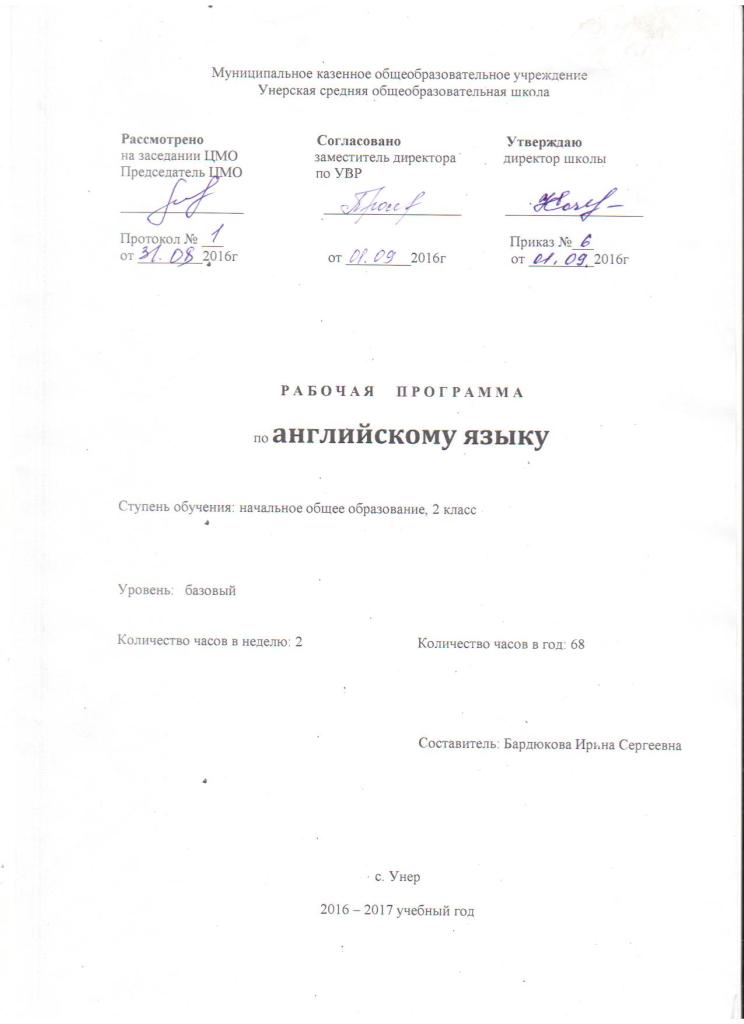 ПОЯСНИТЕЛЬНАЯ ЗАПИСКА Программа курса предназначена для 2—4 классов общеобразовательных учреждений и составлена в соответствии с требованиями федерального государственного образовательного стандарта начального общего образования, в том числе к планируемым результатам освоения основной образовательной программы начального общего образования, на основе концепции духовно-нравственного развития и воспитания личности, примерной программы начального общего образования и программы курса «Английский язык.2-4 классы» к учебникам Ю.А. Комаровой, И.В. Ларионовой, Ж. Перрет «Английский язык. Brilliant», автор-составитель И.В. Ларионова.Программа также ориентирована на особенности культурной, социальной, политической и научной реальности современного мира эпохи глобализации и учитывает роль английского языка как языка межнационального общения. Для обеспечения качественного обучения английскому языку и получения определенных результатов в учебном процессе программа предполагает использование современных технических средств, например мультимедийные компьютерные средства.ЦЕЛИ :Интегративная цель обучения английскому языку младших школьников включает развитие у учащихся начальной школы коммуникативной компетенции на элементарном уровне в четырёх основных видах речевой деятельности: аудировании, говорении, чтении и письме.Под элементарной коммуникативной компетенцией понимается способность и готовность младшего школьника осуществлять межличностное и межкультурное общение на доступном для учащегося начальной школы уровне с носителями английского языка в устной и письменной форме в ограниченном круге типичных ситуаций и сфер общения.Изучение английского языка в начальной школе имеет следующие цели: учебные (формирование коммуникативной компетенции элементарного уровня в устных (аудирование и говорение) и письменных (чтение и письмо) видах речевой деятельности); образовательные (приобщение учащихся к новому социальному опыту с использованием английского языка, знакомство младших школьников с миром зарубежных сверстников, с зарубежным детским фольклором и доступными образцами художественной литературы; воспитание дружелюбного отношения к представителям других стран, расширение кругозора и развитие межкультурных представлений); развивающие (развитие интеллектуальных функций и универсальных учебных умений младших школьников, повышение их речевых возможностей, укрепление учебной мотивации в изучении английского языка и расширение познавательных интересов);воспитательные (воспитание нравственных качеств личности младшего школьника, волевой саморегуляции, толерантного отношения и уважения к представителям иных культур, ответственного отношения к учёбе и порученному делу, чувства патриотизма).ОБЩАЯ ХАРАКТЕРИСТИКА ПРЕДМЕТАИностранный язык — один из важных учебных предметов в системе подготовки современного младшего школьника в условиях поликультурного и многоязычного мира. Наряду с русским языком и литературным чтением он формирует коммуникативную культуру школьника, способствует его общему речевому развитию, расширению кругозора и воспитанию. Изучение иностранного языка и в том числе английского способствует приобщению школьников к культуре другого народа и вместе с тем осознанию себя как носителей культуры и духовных ценностей своего народа и соответственно осознанию своей национальной идентичности. Изучение английского языка в начальной школе носит активный, деятельностный характер, и это соответствует возрастным особенностям младшего школьника, для которого активное взаимодействие с окружающим миром является естественной формой познания.C учётом поставленных учебных, образовательных, воспитательных и развивающих целей изучения предмета «Иностранный язык» в начальной школе формулируются следующие задачи:формировать у младших школьников отношение к иностранному языку как средству межличностного и межкультурного общения на основе взаимопонимания с теми, кто говорит и пишет на изучаемом языке, а также как средству познавательной деятельности через устное общение, чтение, слушание и письменную речь;расширять лингвистический кругозор младших школьников; развивать элементарные лингвистические представления, доступные младшим школьникам и необходимые для овладения устной и письменной речью на иностранном языке на элементарном уровне;обеспечить коммуникативно-психологическую адаптацию младших школьников к новому языковому миру для преодоления в дальнейшем психологического барьера и использования иностранного языка как средства общения; развивать личностные качеств младшего школьника, его внимание, мышление, память и воображение в процессе участия в моделируемых ситуациях общения, ролевых играх; в ходе овладения языковым материалом; развивать эмоциональную сферу детей в процессе обучающих игр, учебных спектаклей с использованием иностранного языка;приобщать младших школьников к новому социальному опыту за счёт проигрывания на иностранном языке различных ролей в игровых ситуациях, типичных для семейного, бытового, учебного общения; обучать учащихся начальной школы универсальным познавательным стратегиям и способам работы с компонентами учебно-методического комплекта, мультимедийным приложением, учебной информацией в сети Интернет, символико-графической репрезентацией знаний, а также учебному сотрудничеству.МЕСТО ПРЕДМЕТА В УЧЕБНОМ ПЛАНЕ Учебный план  предусматривает изучение английского  языка в начальной школе (2–4 классы) общеобразовательных учреждений: 68 часов во 2, 3 и 4 классах (2 часа в неделю, 35 учебные недели в каждом классе). Всего на изучение английского языка в начальной школе отводится 210 учебных часа.ЛИЧНОСТНЫЕ, МЕТАПРЕДМЕТНЫЕ И ПРЕДМЕТНЫЕ РЕЗУЛЬТАТЫПредставленная программа обеспечивает достижение личностных, метапредметных и предметных результатов.Личностные результаты:освоение социальной роли обучающегося, развитие мотивов учебной деятельности и формирование личностного смысла учения;развитие самостоятельности и личной ответственности за свои поступки, в том числе в процессе учения;формирование целостного, социально ориентированного взгляда на мир в его органичном единстве и разнообразии природы, народов, культур и религий;овладение начальными навыками адаптации в динамично изменяющемся и развивающемся мире;формирование основ российской гражданской идентичности, чувства гордости за свою Родину, российский народ и историю России, осознание своей этнической и национальной принадлежности; формирование ценностей многонационального российского общества; становление гуманистических и демократических ценностных ориентаций;формирование уважительного отношения к иному мнению, истории и культуре других народов;формирование эстетических потребностей, ценностей и чувств;развитие этических чувств, доброжелательности и эмоционально-нравственной отзывчивости, понимания и сопереживания чувствам других людей;развитие навыков сотрудничества со взрослыми и сверстниками в разных социальных ситуациях, умения не создавать конфликтов и находить выходы из спорных ситуаций;формирование установки на безопасный, здоровый образ жизни, наличие мотивации к творческому труду, работе на результат, бережному отношению к материальным и духовным ценностям.Метапредметные результаты:овладение способностью принимать и сохранять цели и задачи учебной деятельности, поиска средств её осуществления;освоение способов решения проблем творческого и поискового характера;формирование умения планировать, контролировать и оценивать учебные действия в соответствии с поставленной задачей и условиями её реализации; определять наиболее эффективные способы достижения результата;формирование умения понимать причины успеха/неуспеха учебной деятельности и способности конструктивно действовать даже в ситуациях неуспеха;освоение начальных форм рефлексии (самоконтроля, самоанализа, саморегуляции, самооценки);использование знаково-символических средств представления информации для создания моделей изучаемых объектов и процессов, схем решения учебных и практических задач;активное использование речевых средств и средств информационных и коммуникационных технологий (далее –ИКТ) для решения коммуникативных и познавательных задач;использование различных способов поиска (в справочных источниках и открытом учебном информационном пространстве сети Интернет), сбора, анализа и интерпретации;информации в соответствии с коммуникативными и познавательными задачами и технологиями обучения;овладение навыками смыслового чтения текстов различных стилей и жанров в соответствии с целями и задачами обучения на доступном младшим школьникам уровне; осознанное построение речевого высказывания в соответствии с задачами коммуникации и составление текстов в устной и письменной форме с учётом возможностей младших школьников;овладение логическими действиями сравнения, анализа, синтеза, обобщения, установления аналогий и причинноследственных связей, построения рассуждений, отнесения к известным понятиям;готовность слушать собеседника и вести диалог; готовность признавать возможность существования различных точек зрения и права каждого иметь свою; излагать своё мнение и аргументировать свою точку зрения и оценку событий;умение работать в группе и определять общую цель и пути её достижения; умение договариваться о распределении функций и ролей в совместной деятельности; осуществлять взаимный контроль в совместной деятельности, адекватно оценивать собственное поведение и поведение окружающих;готовность конструктивно разрешать конфликты посредством учёта интересов сторон и сотрудничества;овладение базовыми предметными и межпредметными понятиями, отражающими существенные связи и отношения между объектами и процессами;умение работать в материальной и информационной среде начального общего образования (в том числе с учебными моделями).Предметные результаты:А. В коммуникативной сфере:языковые представления и навыки (фонетические, орфографические, лексические и грамматические);говорение (элементарный диалог этикетного характера, диалог в доступных ребёнку типичных ситуациях, диалог с вопросами и побуждением к действию, монологические высказывания с описаниями себя, семьи и других людей, предметов, картинок и персонажей);аудирование (понимание на слух речи учителя и других учащихся, восприятие основного содержания несложных аудиотекстов и видеофрагментов на знакомом учащимся языковом материале);чтение (восприятие текстов с разной глубиной понимания ограниченного объёма, соответствующих изученному тематическому материалу и интересам учащихся с соблюдением правил чтения и осмысленного интонирования);письмо (техника написания букв и соблюдение орфографических правил, опора на образец, письменное заполнение пропусков и форм, подписи под предметами и явлениями, поздравительные открытки, личное письмо ограниченного объёма);социокультурная осведомлённость (немецкоговорящие страны, литературные персонажи, сказки народов мира, детский фольклор, песни, нормы поведения, правила вежливости и речевой этикет).Б. В познавательной сфере:формирование элементарных системных языковых представлений об изучаемом языке (звуко-буквенный состав, слова и словосочетания, утвердительные, вопросительные и отрицательные предложения, порядок слов, служебные слова и грамматические словоформы);умение выполнять задания по усвоенному образцу, включая составление собственных диалогических и монологических высказываний по изученной тематике;перенос умений работы с русскоязычным текстом на задания с текстом на немецком языке, предполагающие прогнозирование содержания текста по заголовку и изображениям, выражение своего отношения к прочитанному, дополнение содержания текста собственными идеями в элементарных предложениях;умение использовать учебно-справочный материал в виде словарей, таблиц и схем для выполнения заданий разного типа;осуществлять самооценку выполненных учебных заданий и подводить итоги усвоенным знаниям на основе заданий для самоконтроля.В. В ценностно-ориентационной сфере:восприятие языка как общечеловеческой ценности, обеспечивающей познание, передачу информации, выражение эмоций, отношений и взаимодействия с другими людьми;ознакомление с доступными возрасту культурными ценностями других народов и своей страны, известными героями, важными событиями, популярными произведениями, а также нормами жизни;перспектива использования изучаемого языка для контактов с представителями иной культуры, возможность рассказать друзьям о новых знаниях, полученных с помощью иностранного языка, вероятность применения начальных знаний иностранного языка в зарубежных турах с родными.Г. В эстетической сфере:знакомство с образцами родной и зарубежной детской литературы, поэзии, фольклора и народного литературного творчества;формирование эстетического вкуса в восприятии фрагментов родной и зарубежной детской литературы, стихов, песен и иллюстраций;развитие эстетической оценки образцов родной и зарубежной детской литературы, стихов и песен, фольклора и изображений на основе образцов для сравнения.Д. В трудовой сфере:умение сохранять цели познавательной деятельности и следовать её задачам при усвоении программного учебного материала и в самостоятельном учении;готовность пользоваться доступными возрасту современными учебными технологиями, включая ИКТ, для повышения эффективности своего учебного труда;начальный опыт использования вспомогательной и справочной литературы для самостоятельного поиска недостающей информации, ответа на вопросы и выполнения учебных заданий.СОДЕРЖАНИЕ ПРОГРАММЫ УЧЕБНОГО КУРСАОсновные содержательные линииВ курсе иностранного языка выделяются следующие содержательные линии:— коммуникативные умения в основных видах речевой деятельности: аудировании, говорении, чтении и письме;— языковые средства и навыки пользования ими;— социокультурная осведомленность;— общеучебные и специальные учебные умения, универсальные учебные действия.Основной содержательной линией являются коммуникативные умения, которые представляют собой результат овладения иностранным языком на данном этапе обучения. Формирование коммуникативных умений предполагает овладение языковыми средствами, а также навыками оперирования ими в процессе общения в устной и письменной форме.Обучение перечисленным видам речевой деятельности происходит во взаимосвязи. Однако наблюдается некоторое устное опережение, вызванное объективными причинами: овладение письменными формами общения (чтением и письмом), связанное с необходимостью формирования техники чтения и техники письма, происходит более медленно. Овладение разными видами речевой деятельности уравнивается только к концу обучения в начальной школе.     Предметное содержание речиПредметное содержание устной и письменной речи соответствует образовательным и воспитательным целям, а также интересам и возрастным особенностям младших школьников и включает следующее:Знакомство. С одноклассниками, учителем, персонажами детских произведений: имя, возраст. Приветствие, прощание (с использованием типичных фраз речевого этикета).Я и моя семья. Члены семьи, их имена, возраст, внешность, черты характера, увлечения/хобби. Мой день (распорядок дня, домашние обязанности). Покупки в магазинах: одежда, обувь, основные продукты питания. Любимая еда. Семейные праздники. Подарки.Мир моих увлечений. Мои любимые занятия. Виды спорта и спортивные игры. Мои любимые сказки. Выходной день (в зоопарке, цирке), каникулы.Я и мои друзья. Имя, возраст, внешность, характер, увлечения/хобби. Совместные занятия. Письмо зарубежному другу. Любимое домашнее животное: имя, возраст, цвет, размер, характер, что умеет делать.Моя школа. Классная комната, учебные предметы, школьные принадлежности. Учебные занятия на уроках.Мир вокруг меня. Мой дом/квартира/комната: названия комнат, их размер, предметы мебели и интерьера. Природа. Дикие и домашние животные. Любимое время года. Погода.Страна/страны изучаемого языка и родная страна. Общие сведения: название, столица. Литературные персонажи популярных книг моих сверстников (имена героев книг, черты характера). Небольшие произведения детского фольклора на изученном иностранном языке (рифмовки, стихи, песни, сказки). Некоторые формы речевого и неречевого этикета стран изучаемого языка в ряде ситуаций общения (в школе, во время совместной игры, в магазине).Коммуникативные умения по видам речевой деятельностиГоворениеФормирование умения вести беседу на английском языке в начальной школе опирается на взаимосвязанное обучение аудированию и говорению как видам речевой деятельности.Обучение говорению включает:— обучение технике говорения на основе имитации речевых реплик в диалогах и монологах;— формирование элементарных умений использовать освоенные речевые образцы в стандартных ситуациях общения, отвечая на вопросы и задавая собственные;— участие в диалоге в ситуациях повседневного общения, а также в связи с прочитанным или прослушанным произведением детского фольклора: диалог этикетного характера — уметь приветствовать и отвечать на приветствие, познакомиться, представиться,попрощаться, поздравить и поблагодарить за поздравление, извиниться; диалог-расспрос — уметь задавать вопросы: кто? что? когда? где? куда?; диалог-побуждение к действию — уметь обратиться с просьбой и выразить готовность или отказ ее выполнить, используя побудительные предложения. Объем диалогического высказывания — 2—3 реплики с каждой стороны;— соблюдение элементарных норм речевого этикета, принятых в стране изучаемого языка;— составление небольших монологических высказываний: рассказ о себе, своем друге, своей семье; описание предмета, картинки; описание персонажей прочитанной сказки с опорой на картинку.Объем монологического высказывания — 5—6 фраз.АудированиеОбучение аудированию на начальном этапе предполагает формирование у учащихся звукового (фонетического и интонационного) образа английского языка при слушании и имитации. Учащиеся тренируются в различении звуков иностранного и родного языков,в распознавании долготы и краткости гласных, утвердительных, отрицательных, вопросительных и повелительных предложений (техника аудирования). Обучение аудированию как виду речевой деятельности предполагает развитие умений:— восприятие и понимание речи учителя и собеседников в процессе диалогического общения на уроке;— восприятие небольших простых сообщений;— понимание основного содержания несложных сказок, рассказов (с опорой на иллюстрацию, языковую догадку). Время звучания текста для аудирования — до 1,5 минуты. Иноязычной средой для развития умений слушать и пониматьанглийскую речь служат:— речь учителя при озвучивании песенно-игрового учебного материала;— аудиозаписи детских песен, песен-игр, речитативов, стихотворений;— аудиозаписи диалогических клише этикетного содержания (4—6 реплик);— аудиозаписи простых монологов (5—7 фраз);— аудиозаписи простых сказок, пьес, рассказов (с опорой на иллюстрацию).ЧтениеНа начальном этапе обучения основное внимание уделяется формированию техники чтения. Учащемуся необходимо:— освоить английский алфавит;— освоить чтение вслух небольших текстов, построенных на изученном языковом материале;— уметь соблюдать правильные ударения в словах, фразах, интонации в целом;— освоить чтение про себя и понимание текстов, содержащих только изученный материал, а также несложных текстов, содержащих отдельные новые слова; находить в тексте необходимую информацию (имя главного героя; место, где происходит действие);— использовать двуязычный словарь учебника.Объем текстов — примерно 100 слов (без учета артиклей).ПисьмоВ начальной школе основное внимание уделяется обучению технике письма, графики, орфографии и различных форм записи.Овладение основами письма предполагает:— формирование навыка полупечатного написания букв, буквосочетаний, слов с опорой на образец, с соблюдением норм соединения отдельных букв, принятых в английском языке;— умение видеть основные орфограммы в словах английского языка;— списывание слов, предложений, мини-текстов;— списывание текста; вписывание в текст и выписывание из него слов, словосочетаний.Обучение письму как виду речевой деятельности включает:— написание с опорой на образец поздравления, короткого личного письма;— составление текста поздравлений;— написание ответов на вопросы к учебным текстам;— написание ответа на письмо;— заполнение простейших анкет о себе.Языковые средства и навыки пользования имиГрафика, каллиграфия, орфографияВсе буквы английского алфавита. Основные буквосочетания.Звуко-буквенные соответствия. Знаки транскрипции. Апостроф.Основные правила чтения и орфографии. Написание наиболее употребительных слов, вошедших в активный словарь.Фонетическая сторона речиАдекватное произношение и различение на слух всех звуков и звукосочетаний английского языка. Соблюдение норм произношения: долгота и краткость гласных, отсутствие оглушения звонких согласных в конце слога или слова, отсутствие смягчения согласныхперед гласными. Дифтонги. Связующее ’r’ (there is / there are). Ударение в слове, фразе. Отсутствие ударения на служебных словах (артиклях, союзах, предлогах). Членение предложений на смысловые группы. Ритмико-интонационные особенности повествовательного, побудительного и вопросительного (общий и специальный вопрос) предложений. Интонация перечисления.Лексическая сторона речиЛексические единицы, обслуживающие ситуации общения в пределах тематики начальной школы, в объеме 500 лексических единиц для двустороннего (рецептивного и продуктивного) усвоения, простейшие устойчивые словосочетания, оценочная лексика и речевые клише как элементы речевого этикета, отражающие культуру англоговорящих стран. Интернациональные слова (например, doctor, film). Начальное представление о способах словообразования:суффиксация (суффиксы -er, -or, -tion, -ist, -ful, -ly, -teen, -ty, -th),словосложение (postcard), конверсия (play — to play).Грамматическая сторона речиОсновные коммуникативные типы предложений: повествовательное, вопросительное, побудительное. Общий и специальный вопрос. Вопросительные слова: what, who, when, where, why, how. Порядок слов в предложении. Утвердительные и отрицательные пред-ложения. Предложения с простым глагольным сказуемым (She speaks English.), составным именным (My family is big.) и составным глагольным (I like to play. He can skate well.) сказуемым. Побудительные предложения в утвердительной (Help me, please.) и отрицательной (Don’t be late!) формах. Безличные предложения в настоящем времени (It is cold. It’s five o’clock.). Предложения с оборотом there is/there are. Простые распространенные предложения. Предложения с однородными членами. Сложносочиненные предложения с союзами and и but.Правильные и неправильные глаголы в present, future, past simple (Indefinite). Неопределенная форма глагола. Глагол-связка to be.Вспомогательный глагол to do. Модальные глаголы can, may, must.Глагольные конструкции I’d like to ...Существительные в единственном и множественном числе (образованные по правилу, а также исключения) c неопределенным, определенным и нулевым артиклем. Притяжательный падеж существительных.Прилагательные в положительной, сравнительной и превосходной степенях, образованные по правилам и исключения.Местоимения: личные (в именительном и объектном падежах), притяжательные, вопросительные, указательные (this/these, that/those), неопределенные (some, any — некоторые случаи употребления).Наречия времени (yesterday, tomorrow, never, usually, often, sometimes). Наречия степени (much, little, very).Количественные числительные до 100, порядковые числительные до 30.Наиболее употребительные предлоги: in, on, at, into, to, from, of, with, between, next to, above, in the middle.СОЦИОКУЛЬТУРНАЯ ОСВЕДОМЛЁННОСТЬВ процессе обучения английскому языку в начальной школе учащиеся знакомятся: с названиями стран изучаемого языка; некоторыми литературными персонажами популярных детских произведений; сюжетами некоторых популярных сказок, а также небольшими произведениями детского фольклора (стихи, песни) на английском языке; элементарными формами речевого и неречевого поведения, принятого в странах изучаемого языка. СПЕЦИАЛЬНЫЕ   УНИВЕРСАЛЬНЫЕ УЧЕБНЫЕ ДЕЙСТВИЯМладшие школьники овладевают следующими специальными (предметными) учебными:пользоваться двуязычным и толковым словарями;пользоваться справочным материалом, представленным в виде таблиц, схем, правил;вести словарь (словарную тетрадь);систематизировать слова  по тематическому принципу, на основе языковой догадки;пользоваться языковой догадкой, например при опознавании интернационализмов;делать обобщения на основе структурно-функциональных схем простого предложения;опознавать грамматические явления, отсутствующие в родном языке, например артикли;находить ключевые слова и социокультурные реалии при работе с текстом;осуществлять словообразовательный анализ;выборочно использовать перевод; участвовать в проектной деятельности межпредметного характера.ОБЩЕУЧЕБНЫЕ   УНИВЕРСАЛЬНЫЕ   ДЕЙСТВИЯВ процессе изучения курса «Иностранный язык» младшие школьники имеют возможностьсовершенствовать приёмы работы с текстом, опираясь на умения, приобретённые на уроках родного языка (прогнозировать содержание текста по заголовку, данным к тексту рисункам, списывать текст, выписывать отдельные слова и предложения из текста и т. п.);овладеть более разнообразными приёмами раскрытия значения слова, используя словообразовательные элементы; синонимы, антонимы; контекст;совершенствовать общеречевые коммуникативные умения, например, начинать и завершать разговор, используя речевые клише; поддерживать беседу, задавая вопросы и переспрашивая;учиться  самонаблюдению, самоконтролю, самооценке;учиться самостоятельно выполнять задания с использованием компьютера (при наличии мультимедийного приложения).Общеучебные и специальные учебные действия, а также социокультурная осведомлённость приобретаются учащимися в процессе формирования коммуникативных умений в основных видах речевой деятельности. Поэтому они не выделяются отдельно в тематическом планировании. АНГЛИЙСКИЙ ЯЗЫК. ТЕМАТИЧЕСКОЕ ПЛАНИРОВАНИЕ (2-4 классы) Учебно – тематический   план          Количество часов по четвертям: Планирование составлено на основе: Программа курса «Английский язык.2-4 классы» к учебникам Ю.А. Комаровой, И.В. Ларионовой, Ж. Перрет «Английский язык. Brilliant», автор-составитель И.В. Ларионова.Учебно-методический комплекс Литература для учащихся: «Английский язык. Brilliant» 2 класс  Ю.А. Комарова и др.М. «Русское слово», Macmillan,2012г.Английский язык: аудиокассеты / Ю.А. Комарова и др.М. «Русское слово», Macmillan,2012г  Литература для учителя: «Английский язык. Brilliant» 2 класс  Ю.А. Комарова и др.М. «Русское слово», Macmillan,2012г.Календарно - тематическое планирование «Английский язык. Brilliant» 2 класс  Ю.А. Комарова и др.М. «Русское слово»Мacmillan.           Учебно-методическое обеспечение предмета и перечень рекомендуемой литературы(основной и дополнительной) для учителя и учащихсяУчебник «Английский язык. Brilliant» 2 класс  Ю.А. Комарова и др.М. «Русское слово», Macmillan,2012г.Программа курса «Английский язык.2-4 классы» к учебникам Ю.А. Комаровой, И.В. Ларионовой, Ж. Перрет «Английский язык. Brilliant», автор-составитель И.В. Ларионова.Мультимедийная обучающая компьютерная программа «Профессор Хиггинс. Английский без акцента».- Истра Софт, 2010.Английский язык: аудиокассеты / Ю.А. Комарова и др.М. «Русское слово», Macmillan,2012г Рабочая тетрадь «Английский язык. Brilliant» 2 класс  Ю.А. Комарова и др.М. «Русское слово», Macmillan,2012г.В результате изучения английского языка ученик должензнать/пониматьалфавит, буквы, основные буквосочетания, звуки изучаемого языка;основные правила чтения и орфографии изучаемого языка;особенности интонации основных типов предложений;название страны/стран изучаемого языка, их столиц;имена наиболее известных персонажей детских литературных произведений страны/стран изучаемого языка;наизусть рифмованные произведения детского фольклора (доступные по содержанию и форме);уметьпонимать на слух речь учителя, одноклассников, основное содержание облегченных текстов с опорой на зрительную наглядность;участвовать в элементарном этикетном диалоге (знакомство, поздравление, благодарность, приветствие);расспрашивать собеседника, задавая простые вопросы (кто? что? где? когда?) и отвечать на вопросы собеседника;кратко рассказывать о себе, своей семье, друге; составлять небольшие описания предмета, картинки (о природе, о школе) по образцу;читать вслух текст, построенный на изученном языковом материале, соблюдая правила произношения и соответствующую интонацию; читать про себя, понимать основное содержание небольших текстов (не более 0,5 с.), доступных по содержанию и языковому материалу, пользуясь в случае необходимости двуязычным словарем;списывать текст на английском языке, выписывать из него и (или) вставлять в него слова в соответствии с решаемой учебной задачей;писать краткое поздравление (с днем рождения, с Новым годом) с опорой на образец;использовать приобретенные знания и коммуникативные умения в практической деятельности и повседневной жизни для:устного общения с носителями английского языка в доступных младшим школьникам пределах; развития дружелюбного отношения к представителям других стран;преодоления психологических барьеров в использовании английского языка как средства общения;ознакомления с детским зарубежным фольклором и доступными образцами художественной литературы на английском языке;более глубокого осознания некоторых особенностей родного языка. Характеристика  контрольно-измерительных материалов              В УМК «Английский язык. Brilliant» (2 класс) учебный материал структурирован по учебным четвертям. В конце каждой четверти предусмотрено выполнение учащимися проверочных заданий из раздела «Progress check», которые позволяют оценить коммуникативные умения младших школьников в аудировании, чтении, письме и устной речи, убедиться в том, что основной языковой и речевой материал ими усвоен. Контроль, прежде всего, направлен на выявление достижений школьников и осуществляется согласно Уставу школы. Все задания построены на изученном материале, а предлагаемый формат проверочных работ и процедура их выполнения знакомы и понятны учащимся. Проверка коммуникативных умений в аудировании и чтении осуществляется с помощью заданий на выбор ответа. Для проверки лексических и грамматических навыков используются как задания с выбором ответа, так и задания на восстановление пропущенных слов в связном тексте. Чтобы оценить умения учащихся в устной речи, им предлагается высказаться в связи с данной ситуацией общения, которая знакома детям. Во 2 классе учащиеся знакомятся с проектной тематикой, учатся выполнять простейшие проекты по английскому языку. Итоговый контроль проводится в виде игры КВН.   Контрольно-измерительные  материалы, используемые при оценивании уровняподготовки учащихся2  классЦель: Контроль уровня усвоения знаний1. Напиши, что любят есть эти животные:What do cats like?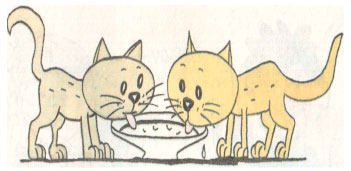 What do dogs like?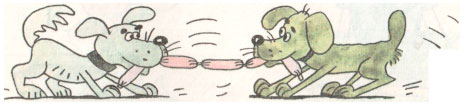 What do birds like?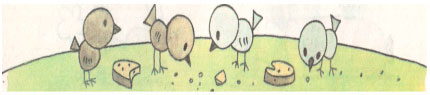 What do hares like?2. Сопоставь картинку, слово и транскрипцию:1).Pig, 2). cat, 3). fox,4). cake, 5). butter, 6). tiger, 7).nose, 8). dog, 9).tree, 10).pupil.a).[ pju:pl],b). [b?t?],c). [pig],d). [keik],e). [k?t], f).[foks],g). [tri:],h). [taige], i).[dog],j). [nouz].Спецификация контрольно-измерительных материалов для проведения среза по чтению по английскому языку во 2 классе1. Назначение работы – оценить подготовку обучающихся 2 класса МОУ СОШ № 17 по английскому языку в рамках  проведения среза.2. Документы, определяющие содержание  работыСодержание проверочной работы по чтению определяется на основе следующих документов: 1) Обязательный минимум содержания основного общего образования по английскому языку (приложение к Приказу Минобразования России «Об утверждении временных требований к обязательному минимуму содержания основного общего образования» от 19.05.1998 г. № 1236).2) Федеральный компонент государственного стандарта общего обра-зования. Основное общее образование. Английский язык (Приказ Минобразования России «Об утверждении федерального компонента государственных стандартов начального общего, основного общего и среднего (полного) общего образования» от 05.03.2004 г. № 1089).3. Структура аккредитационной работыКак и аудирование, чтение является рецептивным видом речевой деятельности, что существенно влияет на становление компетенций, связанных с извлечением информации различного типа из текстов.Раздел 1 Чтение включает 1 задание с выбором правильного ответа из  пятерых предложенных. Раздел 2 Лексика и грамматика включает 2 задания с выбором правильного ответа из  семи  предложенных. задания открытого типа, требующих краткого ответа учащегося, и одного творческого задания.      4. Распределение заданий аккредитационной работы по содержанию и видам деятельности.Распределение заданий по основным содержательным разделам учебного предмета «Английский язык» представлено в таблице 1.Таблица 1.Распределение заданий по основным содержательным разделамучебного предмета «Английский язык»Основным способом предъявления языкового материала в проверочной работе по английскому языку является работа с отобранным языковым материалом, представленным в виде отдельных слов, словосочетаний или предложений.5. Система оценивания отдельных заданий и работы в целом. За верное выполнение каждого задания с выбором ответа ученик получает один балл. За неверный ответ и отсутствие ответа выставляется ноль баллов. Максимальный тестовый балл равен 20 баллам. 0 – 2 ошибки – «5» 3 – 6 ошибок – «4» 7 – 9 ошибок – «3» Более 9 ошибок – «2» (менее 50 %).7. Время выполнения работы. На выполнение проверочной работы отводится 40 минут.9. Дополнительные материалы и оборудование.Дополнительные материалы и оборудование на экзамене по английскому языку не используются.Кодификатор элементов содержания по английскому языкудля составления педагогических измерительных материаловпо английскому языкуКодификатор проверяемых элементов содержания составлен на базе обязательного минимума содержания основного общего образования (приложения к Приказам Минобразования России № 56 от 30.06.99).Жирным курсивом указываются крупные блоки содержания, которые ниже разбиты на более мелкие элементы. Во втором столбце указывается код элемента содержания, для которого создаются проверочные задания. Каждая из этих позиций кодификатора представляет собой укрупнённую дидактическую единицу содержания обучения, которая может включать несколько тематических единиц.	Раздел 1. Перечень элементов содержания, проверяемых на аккредитационном тестировании по английскому языку	Перечень элементов содержания, проверяемых на аккредитационном тестировании по английскому языку, составлен на основе Федерального компонента государственных стандартов основного общего образования по английскому языку 2004 года.Таблица 1.Требования к уровню подготовкиРаздел 2. Перечень требований к уровню подготовки, проверяемому на  проверочном тестировании  по  английскому языку  в 2  классеПеречень требований к уровню подготовки выпускников, достижение которых проверяется на экзамене по английскому языку, составлен на основе требований к уровню подготовки выпускников в соответствии со стандартом среднего (полного) общего образования 2004 года базового и профильного уровней с учетом обязательного минимума содержания основных  образовательных программ.      1.Чтение1.1 Читать  аутентичные  тексты  разных  жанров  с  пониманиемосновного содержания1.2  Читать  текст  с  выборочным  пониманием  нужной/ интересующей  информации(просмотровое/  поисковое  чтение) 1.3 Читать  несложные  аутентичные  адаптированные  тексты разных жанров с полным и точным пониманием содержания1.4  Определять  тему(в  том  числе  по  заголовку),  выделять основную мысль1.5  Выделять главные факты, опуская второстепенныеДоминирующей идеей Федерального компонента государственного образовательного стандарта по английскому языку является речевое и интеллектуальное развитие учащихся.В этом разделе представлен перечень требований к уровню подготовки выпускников, проверяемому на экзамене, в соответствии с Федеральным компонентом государственного стандарта основного общего образования 2004 года2. Умения, проверяемые на экзамене1. Различные виды анализа1.1. Опознавать языковые единицы, проводить различные виды их анализа.2. Аудирование и чтение2.1  Понимать  основное  содержание  несложных  аутентичных  текстов, относящихся к разным коммуникативным типам речи  (сообщение/ рассказ) 2.2  Читать  текст  с  выборочным  пониманием  нужной/  интересующей  информации(просмотровое/  поисковое  чтение)   Раздел 1 ЧтениеЗадание: Прочтите текст. Выберите подходящий ответ: a), b), c).                                             FRIENDS    My name is Mary. I am from Russia. I am six. I am fine. I have a friend. She is from Russia, too. Her name is Olga. She is five. She is fine, too. But Peter is not fine. He is ten. He goes to school (ходит в школу). He has many lessons (у него много уроков).a) Her name is Mary.b) Her name is Peter.         c) Her name is Bob.a) Mary is from Great Britain.b) Mary is from Africa.         c) Mary is from Russia.     3. a) Mary is 5.           b) Mary is 10.          c)  Olga is 5.4.a) Mary is fine.b) Mary is not fine.         c) Olga is not fine, too.5.a) Peter is not fine.b) Peter and Olga are not fine.         c) Peter is fine, too.KEY: Раздел 2 Лексика и грамматикаЗадание 2  Вставьте слова в предложения:  grandfather, worker, pupil, teacher, aunt, doctor.1.       A ______________________       works at school.2.       A ______________________       works in a hospital.3.       My _____________________      is my mother’s sister.4.       A _______________________     goes to school.5.       A _______________________     works in a plant.6.       My _______________________   is my father’s father.Задание 3   Вставьте play  или  plays :1.      I _______________ with my brother.2.      The dog ________________________ with my ball.3.      My sisters______________________ with dolls.4.      She ___________________ with puppies.5.      We _____________________ with my monkey.6.      His brother _______________________ with toys.7.      Kate ____________________  tag.Промежуточная контрольная работа  по английскому языку для 2 классаTest. 2 form1) Соедини заглавные и соответствующие им строчные буквы:2) Запиши данные буквы в алфавитном порядке:M,  F,  T,  A,  C,  L, R,  H,  Z,  P, E, W.______________________________________________________________________	           3) Соедини букву или буквосочетание с соответствующим звуком и словом:a	 [dʒ ]	ant j        	 [ t∫ ]	                               dolphinch          	  [æ]	 sheepsh                                     [m]	 chickm            	 [∫]	  mouseph          	 [f]	  jug 	            4) Вставь в слова пропущенные буквы. Переведи слова:b _ d r o o m - _________________________D _ d d y - ____________________________M _ m m y - _____________________   g a r _ e n - ____________________________k i t c h e _ - ______________________g _ a n d m a - __________________________t a b _ e - ________________________ r a d _ o - _____________________________ 5) Посмотри на картинки и дополни предложения: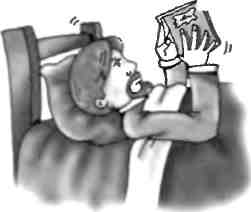 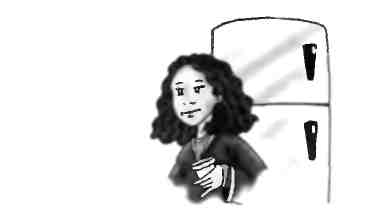 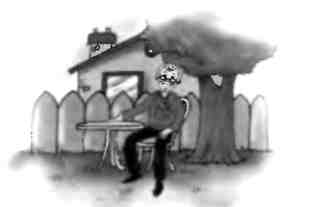 1) 	2) 	3)A: Where's grandpa?	A: Where's Mummy?                    A: Where's Daddy?B: He's in the garden.	B: She's in the ………       B: He's In the …………....6) Соедини слово с соответствующей картинкой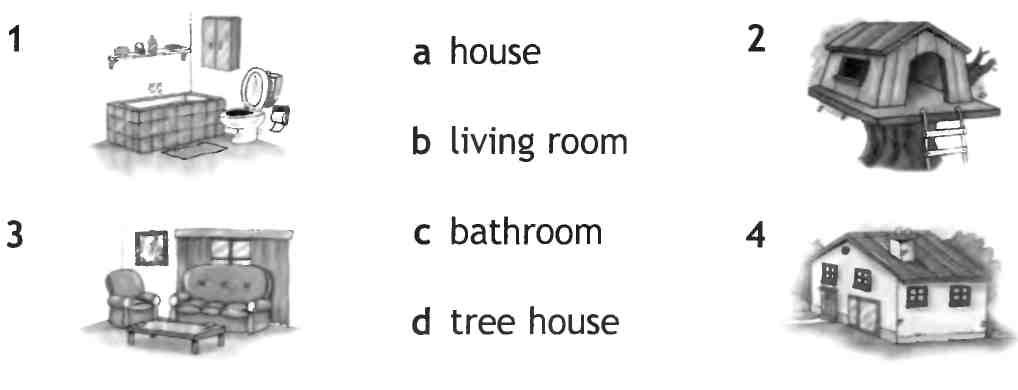 7) Прочитай и раскрась: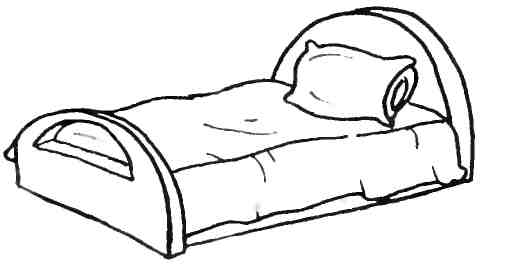 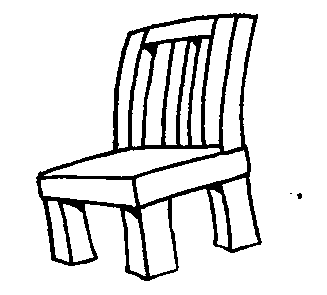 a blue chaira red tablea pink beda green batha brown radio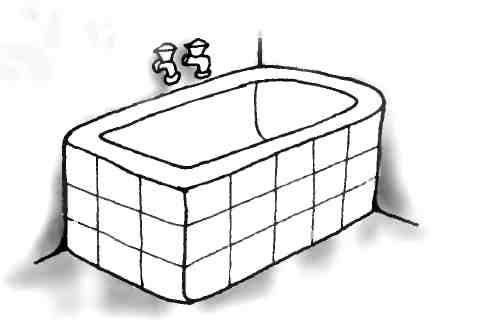 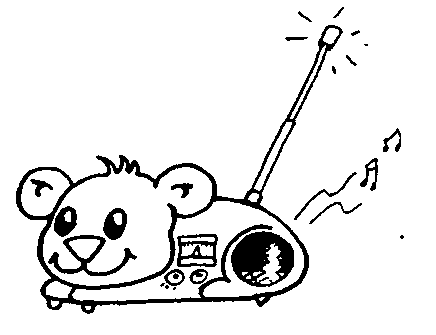 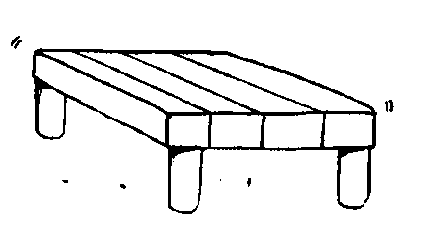 Итоговая контрольная работа  по английскому языку для 2 класса Name:____________________________________Раскрась картинку указанными цветами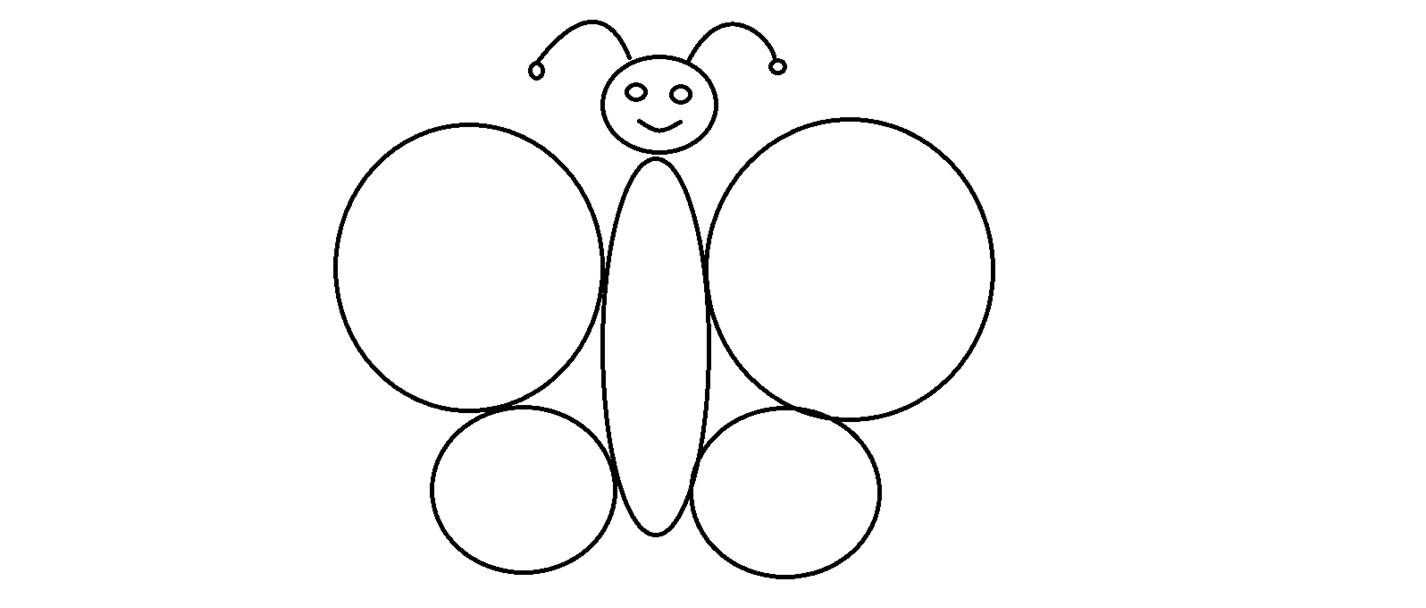 Реши примеры, ответ запиши цифрамиfive plus two is …three plus one is …nine minus six is …ten minus four is …seven plus one is …Вычеркни одно лишнее слово из каждой строчки:blue, dog, catbear, fox, mumbook, lizard, crocodilehorse, mouse, penhamster, rubber, duck Соедини стрелками вопросы и  соответствующие им ответы.  5. Послушай, что рассказывают дети и укажи стрелками, кому принадлежит предмет.                            a rubber                               a pen                              a pencil                                          an exercise book                              a pencil case                               a book                               a ruler                                a lunchboxВходная контрольная работа  по английскому языку для 2 класса I.        Составь из слов предложения1.     Mike, seven, is.  ____________________________________________________2.     are, nice, my, planes. ________________________________________________3.     has got, he, a bike. __________________________________________________4.     I, my, like, dog. _____________________________________________________5.     Africa, they, from, are. _______________________________________________6.     the kitten, not, pink, is. ______________________________________________II.      Вставь слова в предложения: cat, his, home, has got, am, is.1.     I have got a _____________.2.     My name ____________  Bob.3.     I ______________ seven.4.     Granny ____________________ a kitten.5.     Let’s go _______________________.6.     Tom has got a robot. _____________robot is nice. III.    Выбери правильный вариант1.     We _________________ a little sister.a)      have got                   b) got                       c) has got 2.     His brother Dan _______ ten.a)      am                           b) are                       c) is3.     My Granny _____________ to play computer games.a)      like                            b) to like                 c) likes4.     Let’s ____________ a book.a)      reads                         b) read                    c) to read5.     I have got _______________________________________ .a)      six frogs                      b) a six frogs           c) frogСодержание курса и ориентировочное количество часов, отводимое на темуХарактеристика основных видов деятельности учащихсяПредметное содержание речиПредметное содержание речиЗнакомство. С одноклассниками, учителем, персонажами детских произведений: имя, возраст. Приветствие, прощание (с использованием типичных фраз английского речевого этикета). (9 ч)Я и моя семья. Члены семьи, их имена, возраст, внешность, черты характера, увлечение/хобби. (20 ч)Мой день (распорядок дня, домашние обязанности). Покупки в магазине: одежда, обувь, основные продукты питания. Любимая еда. (20 ч)Семейные праздники: день рождения, Новый год/Рождество. Подарки. (10 ч)Мир моих увлечений. Мои любимые занятия. Виды спорта и спортивные игры. Мои любимые сказки. (15 ч)Выходной день (в зоопарке, в цирке), каникулы. (10 ч)Я и мои друзья. Имя, возраст, внешность, характер, увлечения/хобби. Совместные занятия. (15 ч)Письмо зарубежному другу. (10 ч)Любимое домашнее животное: имя, возраст, цвет, размер, характер, что умеет делать. (10 ч)Моя школа. Классная комната, учебные предметы, школьные принадлежности. Учебные занятия на уроках. (10ч)      Содержание курса и ориентировочное количествочасов, отводимое на тему   Характеристика основных видов деятельности учащихся, выполняемой в процессе устного и письменного общения в рамках указанных тем, приводится ниже в последующих разделахХарактеристика основных видовдеятельности учащихсяМир вокруг меня. Мой дом/квартира/комната: названия комнат, их размер, предметы мебели и интерьера. (20 ч) Природа. Любимое время года. Погода. (12 ч)Страна/страны изучаемого языка и родная страна. Общие сведения: название, столица. (6 ч) Литературные персонажи популярных книг моих сверстников (имена героев книг, черты характера). Небольшие произведения детского фольклора на английском языке (рифмовки, стихи, песни, сказки). (30 ч)Некоторые формы речевого и неречевого этикета англоговорящих стран в ряде ситуаций общения (в школе, во время совместной игры, за столом, в магазине). (7 ч)Коммуникативные уменияКоммуникативные уменияГоворениеДиалогическая форма:этикетные диалоги в типичных ситуациях бытового, учебно-трудового и межкультурного общения;диалог-расспрос;диалог-побуждение к действию.Задавать вопросы о чём-либо; отвечать на вопросы собеседника.Расспрашивать о чём-либо.Попросить о чём-либо и отреагировать на просьбу собеседника.Начинать, поддерживать и завершать разговор.Описывать что-либо.Монологическая форма:основные коммуникативные типы речи (речевые формы): описание, сообщение, рассказ, характеристика (персонажей).АудированиеВосприятие на слух и понимание речи учителя и одноклассников в процессе общения на уроке;Восприятие на слух и понимание небольших сообщений, рассказов, сказок в аудиозаписи.Сообщать что-либо.Рассказывать, выражая своё отношение.Характеризовать, называя качества лица/предмета.Воспроизводить наизусть тексты рифмовок, стихотворений, песен.Пересказывать услышанный/прочитанный текст (по опорам, без опор).Составлять собственный текст по аналогии.При непосредственном общенииПонимать в целом речь учителя по ведению урока.Распознавать и полностью понимать речь одноклассника в ходе общения с ним.Распознавать на слух и понимать связное высказывание учителя, одноклассника, построенное на знакомом материале и /или содержащее некоторые незнакомые слова.Использовать контекстуальную или языковую догадку.Использовать переспрос или просьбу повторить для уточнения некоторых деталей.Вербально или невербально реагировать на услышанное.При опосредованном общении (на основе аудиотекста)Воспринимать на слух и понимать основную информацию, содержащуюся в тексте (о ком,о чём идёт речь, где это происходит и т.д.).Воспринимать на слух и понимать как основную информацию, так и детали.Содержание курса и ориентировочное количествочасов, отводимое на темуХарактеристика основных видовдеятельности учащихсяЧтениеЧитать вслух небольшие тексты, построенные на изученном языковом материале;читать про себя и понимать тексты, содержащие как изученный языковой материал, так и отдельные новые слова.Соотносить графический образ слова с его звуковым образом на основе знания основных правил чтения.Соблюдать правильное ударение в словах и фразах, интонацию в целом.Выразительно читать вслух небольшие тексты, содержащие только изученный материал.Прогнозировать содержание текста на основе заголовка.Зрительно воспринимать текст, узнавать знакомые слова, грамматические явления и полностью понимать его содержание.Догадываться о значении незнакомых слов по сходству с русским языком, по контексту.Зрительно воспринимать текст, узнавать знакомые слова, грамматические явления и понимать его основное содержание.Не обращать внимания на незнакомые слова, не мешающие понимать основное содержание текста.Находить значение отдельных незнакомых слов в двуязычном словаре учебника.Находить в тексте необходимую информацию (имена персонажей, где происходит действие и т.д.).Письменная речьПисать с опорой на образец:поздравление с праздником;короткое личное письмоПисать по образцу краткое письмо зарубежному другу, сообщать краткие сведения о себе, запрашивать аналогичную информацию о нём.Писать поздравительную открытку с Новым годом, с Рождеством, днём рождения (с опорой на образец).Правильно оформлять конверт (с опорой на образец)Писать по образцу краткое письмо зарубежному другу, сообщать краткие сведения о себе, запрашивать аналогичную информацию о нём.Писать поздравительную открытку с Новым годом, с Рождеством, днём рождения (с опорой на образец).Правильно оформлять конверт (с опорой на образец)Языковые средства и навыки пользования имиЯзыковые средства и навыки пользования имиЯзыковые средства и навыки пользования имиГрафика, каллиграфия, орфографияГрафика, каллиграфия, орфографияГрафика, каллиграфия, орфографияВсе буквы английского алфавита. Звуко-буквенные соответствия. Основные буквосочетания. Знаки транскрипции. Апостроф. Основные правила чтения и орфографии. Написание наиболее употребительных слов, вошедших в активный словарь.Все буквы английского алфавита. Звуко-буквенные соответствия. Основные буквосочетания. Знаки транскрипции. Апостроф. Основные правила чтения и орфографии. Написание наиболее употребительных слов, вошедших в активный словарь.Воспроизводить графически и каллиграфически корректно все буквы английского алфавита (полупечатное написание букв, буквосочетаний, слов, соблюдение нормы соединения отдельных букв, принятых в английском языке).Соотносить графический образ слова с его звуковым образом.Отличать буквы от транскрипционных значков. Сравнивать и анализировать буквосочетания и их транскрипцию.Вставлять пропущенные буквы.Владеть основными правилами чтения и орфографии, написанием наиболее употребительных слов.Фонетическая сторона речиФонетическая сторона речиФонетическая сторона речиВсе звуки английского языка. Нормы произношения звуков английского языка (долгота и краткость гласных, Все звуки английского языка. Нормы произношения звуков английского языка (долгота и краткость гласных, Различать на слух и адекватно произносить все звуки английского языка.Содержание курса и ориентировочное количествочасов, отводимое на темуХарактеристика основных видовдеятельности учащихсяотсутствие оглушения звонких согласных в конце слога или слова, отсутствие смягчения согласных перед гласными). Связующее «r» (there is/there are).Дифтонги. Ударение в изолированном слове, фразе. Отсутствие ударения на служебных словах (артиклях, союзах, предлогах).Членение предложения на смысловые группы. Ритмико-интонационные особенности повествовательного, побудительного и вопросительного (общий и специальный вопросы) предложений.Интонация перечисленияНаходить в тексте слова с заданным звуком. Соблюдать нормы произношения звуков английского языка в чтении вслух и устной речи.Распознавать случаи использования связующего «r» и соблюдать их в речи.Соблюдать правильное ударение в изолированном слове, фразе.Различать коммуникативный тип предложения по его интонации.Корректно произносить предложения с точки зрения их ритмико-интонационных особенностей (повествовательное, побудительное предложение, общий и специальный вопросы).Корректно произносить предложения с однородными членами.Воспроизводить слова по транскрипции.Оперировать полученными фонетическими сведениями из словаря в чтении, письме и говоренииЛексическая сторона речиЛексическая сторона речиЛексические единицы, обслуживающие ситуации общения в пределах тематики начальной школы, в объёме 500 лексических единиц для двустороннего (рецептивного и продуктивного) усвоения. Простейшие устойчивые словосочетания, оценочная лексика и речевые клише как Узнавать в письменном и устном тексте, воспроизводить и употреблять в речи лексические единицы, обслуживающие ситуации общения в пределах тематики начальной школы в соответствии с коммуникативной задачей.Элементы речевого этикета, отражающие культуру англоговорящих стран. Интернациональные слова. Начальные представления о способах словообразования: суффиксация (-er/-or, -tion, -ist, -ful, -ly, -teen, -ty, -th); словосложение (grandmother, postcard); конверсия (play – to play)Использовать в речи простейшие устойчивые словосочетания, оценочную лексику и речевые клише в соответствии с коммуникативной задачей.Распознавать и дифференцировать по определённым признакам слова в английском языке (имена собственные и нарицательные, слова, обозначающие предметы и действия) в рамках учебной тематики.Использовать слова адекватно ситуации общения.Узнавать простые словообразовательные элементы (суффиксы, префиксы).Группировать слова по их тематической принадлежности.Опираться на языковую догадку в процессе чтения и аудирования (интернациональные слова, слова, образованные путём словосложения).Оперировать активной лексикой в процессе общения Грамматическая сторона речиГрамматическая сторона речиОсновные коммуникативные типы предложения: повествовательное, побудительное, вопросительное.Общий и специальный вопрос.Вопросительные слова what, who, when, where, why, how.Порядок слов в предложении.Утвердительные и отрицательные предложения.Содержание курса и ориентировочное количествочасов, отводимое на тему	Воспроизводить основные коммуникативные типы предложения на основе моделей/речевых образцов.  Оперировать вопросительными словами в продуктивной речи.  Соблюдать порядок слов в предложении.  Выражать отрицание при помощи отрицательных частиц not и no.Характеристика основных видовдеятельности учащихся  Простое предложение с простым глагольным (He speaks English.), составным именным (My family is big.) и составным глагольным (I like to dance. She can skate well.) сказуемыми. Безличные предложения (It’s hot. It’s five o’clock.). Предложения с оборотом there is/there are.  Побудительные предложения в утвердительной (Help me, please.) и отрицательной формах (Don’t be late!).  Простые распространённые предложения. Предложения с однородными членами. Сложносочинённые предложения с союзами and, but.  Грамматические формы изъявительного наклонения: Present, Future, Past Simple (Indefinite). Правильные и неправильные глаголы. Вспомогательный глагол to do.  Глагол-связка to be.  Модальные глаголы can, may, must. Неопределённая форма глагола.  Глагольная конструкция: I would like … (I’d like …).  Существительные в единственном и множественном числе (образованные по правилу, а также некоторые исключения) с определённым/неопределённым и нулевым артиклем. Притяжательный падеж существительных.  Прилагательные в положительной, сравнительной и превосходной степенях, образованные по правилам и исключения.  Местоимения: личные (в именительном и объектном падежах), притяжательные, вопросительные, указательные (this/these, that/those), неопределённые местоимения (some, any – некоторые случаи употребления).  Наречия времени: yesterday, tomorrow, never, often, sometimes.  Наречия степени: much, little, very.  Количественные числительные (до 100), порядковые числительные (до 30).  Наиболее употребительные предлоги: in, on, at, into, to, from, of, with  Использовать в речи простые предложения с простым глагольным, составным именным и составным глагольным сказуемыми; безличные предложения; оборот there is/there are.  Употреблять побудительные предложения в утвердительной и отрицательной формах.  Выражать побуждение при помощи повелительного наклонения.  Различать нераспространённые и распространённые предложения.  Узнавать и употреблять в речи сложносочинённые предложения с союзами and и but.  Узнавать в тексте и на слух известные глаголы в Present,  Future, Past Simple (Indefinite).    Употреблять в речи глаголы в Present,  Future, Past Simple (Indefinite), обслуживающие ситуации общения для начальной школы.  Выражать своё отношение к действию при помощи модальных глаголов (can, may, must).  Узнавать и использовать в речи конструкцию I would like… .  Различать существительные единственного и множественного числа.  Образовывать формы множественного числа при помощи соответствующих правил.  Различать существительные с определённым/ неопределённым и нулевым артиклями и правильно их употреблять в речи.  Образовывать притяжательный падеж существительного.  Различать степени сравнения прилагательных. Образовывать степени сравнения прилагательных и употреблять их в речи.  Оперировать в речи личными местоимениями в функции подлежащего и дополнения, указательными, притяжательными и неопределёнными местоимениями.   Оперировать в речи некоторыми наречиями времени, степени и образа.  Употреблять  количественные числительные (до 100), порядковые числительные (до 30).  Использовать для выражения временных и пространственных отношений наиболее употребительные предлогиТема урокаКоличество уроковЗнакомимся с буквами и звуками. Вводно-фонетический курс8Знакомство  с английским языком. Приветствие.1Знакомство с буквами Bb, Pp, Ss  1Знакомство с буквами  Dd, Tt, Ff, Vv1Знакомство с буквами  Cc, Kk, Gg1Знакомство с буквами  Hh, Jj, Qq1Знакомство с буквами Ww, Xx,Zz1Знакомство с буквами  Aa, ,Ee, Ii, Oo1Знакомство с буквамUu, Yy1Hello! Знакомство.6Имя, возраст моего друга.1Диалог этикетного характера. Приветствие и прощание.1Приветствие. Имя1НРК №1 Погода в родном городе.1Лексико-грамматического тест1Приветствие. Имя1This is Nora. Я и мои друзья.6Чтение буквосочетания th-[ә],[ө].1НРК №2 Литературные персонажи Уральских сказок.1Диалог –расспрос о людях и животных              1Введение счета 0-12. Возраст. 1Лексико-грамматический тест1Зоология.1Come in! Моя комната12Буквосочетания  -ch-,-ph--sh-1Описание предметов , находящихся вблизи и на расстоянии.1Диалог – расспрос о людях и животных и предметах.              1Закрепление пройденного материала.1Лексико-грамматический тест.1НРК №3 Мой родной  город- Карталы1Аудирование.1НРК №4  Рассказ о своей семье1Школьные предметы.              1Закрепление пройденного материала.1Лексико- грамматический тест1НРК №5 Досуг  в Челябинске и Челябинской области.1We are pirates. На уроке38Аудирование.1Давайте поиграем!1Описание внешности животного. Названия цветов              1Закрепление пройденного материала.1Лексико- грамматический тест.1НРК №6  Рисунок: «Мой любимый  город»1Буквосочетание –оо-[u:].1Предлоги места: on, in, under, behind, next to1Моя семья.              1Закрепление пройденного материала.1Лексико- грамматический тест.1Геометрические фигуры.1Буквосочетание-st[s].1Правила поведения в школе. НРК №71Местонахождения предметов.Предлоги места.1Закрепление пройденного материала.1Лексико- грамматический тест.1Окружающий мир.1Команды с глаголом may1Мне бы хотелось…1НРК № 8 Описание персонажей сказок с опорой на иллюстрации.1Закрепление пройденного материала.1Лексико- грамматический тест.1Окружающий мир.1Can в утвердительных предложениях1Can в утвердительных, отрицательных и восклицательных предложениях(I,you)              1Can в утвердительных, отрицательных и восклицательных предложениях( he, she)1Числительные от  13-201Лексико- грамматический тест.1Глаголы движения.1Can в вопросах и ответах1Can в утвердительных, отрицательных и восклицательных предложениях1Рассказы  о животных. 1Рассказы  о животных. 1Can в утвердительных, отрицательных и восклицательных предложениях1Закрепление пройденного материала.Животные.11 чет.2 чет.3 чет.4 четГод   Количество часов 1814201668Плановых контрольных работ112ЗачетовТестовых работ114Контрольных работ по развитию речи1114Административных контрольных работ11№урокаТема урокаОсновной вид учебной деятельностиЯзыковая компетенцияЯзыковая компетенцияЯзыковая компетенцияЯзыковая компетенцияРечевая компетенцияРечевая компетенцияРечевая компетенцияРечевая компетенцияРечевая компетенцияРечевая компетенцияРечевая компетенцияРечевая компетенцияРечевая компетенцияРечевая компетенцияРечевая компетенцияДата проведенияДата проведенияДата проведенияОсновной вид учебной деятельностиФонетика и орфографияФонетика и орфографиялексикаграмматикачтениечтениеаудированиеаудированиеаудированиеговорениеговорениеговорениеписьмописьмописьмоПо плануПо плануПо фактуЗнакомимся с буквами и звуками. Вводно-фонетический курсЗнакомимся с буквами и звуками. Вводно-фонетический курсЗнакомимся с буквами и звуками. Вводно-фонетический курсЗнакомимся с буквами и звуками. Вводно-фонетический курсЗнакомимся с буквами и звуками. Вводно-фонетический курсЗнакомимся с буквами и звуками. Вводно-фонетический курсЗнакомимся с буквами и звуками. Вводно-фонетический курсЗнакомимся с буквами и звуками. Вводно-фонетический курсЗнакомимся с буквами и звуками. Вводно-фонетический курсЗнакомимся с буквами и звуками. Вводно-фонетический курсЗнакомимся с буквами и звуками. Вводно-фонетический курсЗнакомимся с буквами и звуками. Вводно-фонетический курсЗнакомимся с буквами и звуками. Вводно-фонетический курсЗнакомимся с буквами и звуками. Вводно-фонетический курсЗнакомимся с буквами и звуками. Вводно-фонетический курсЗнакомимся с буквами и звуками. Вводно-фонетический курсЗнакомимся с буквами и звуками. Вводно-фонетический курсЗнакомимся с буквами и звуками. Вводно-фонетический курсЗнакомимся с буквами и звуками. Вводно-фонетический курсЗнакомимся с буквами и звуками. Вводно-фонетический курс1Знакомство с английским языком. Приветствие.Знакомство с буквами  Ll, Mm, Nn, Rr , их начертанием и соответствующими звуками.Произношение звуков, слов и фраз с этими звуками.Чтение введенных устно слов и фраз.Буквы Ll, Mm, Nn, RrЗвуки[l], [m], [n],[r].Упр1,2 стр6Буквы Ll, Mm, Nn, RrЗвуки[l], [m], [n],[r].Упр1,2 стр6Alice, Brill, Ron, Mary, Mick, hello, my, name, name’s, run, read, and, lead, mane, grass, glass, fry, fly, row, low, Nick, sun, mine, nineHallo, Alice!My name`sNick.Run,Ron!Read,Mary!Чтениетранскрипции,Чтение слов с соблюдением нормпроизношения;чтение чантов.Упр1,2,стр6Чтениетранскрипции,Чтение слов с соблюдением нормпроизношения;чтение чантов.Упр1,2,стр6Чтениетранскрипции,Чтение слов с соблюдением нормпроизношения;чтение чантов.Упр1,2,стр6Восприятие на слух звуков, слов,фраз,чантов;различение на слух схожих по звучанию словУпр1,2.стр6Восприятие на слух звуков, слов,фраз,чантов;различение на слух схожих по звучанию словУпр1,2.стр6Восприятие на слух звуков, слов,фраз,чантов;различение на слух схожих по звучанию словУпр1,2.стр6Приветствие.Приветствие.Приветствие.Начертание строчных ипрописных букв. Написание словРТ стр4Начертание строчных ипрописных букв. Написание словРТ стр4Начертание строчных ипрописных букв. Написание словРТ стр42Знакомство сБобом, Робом,попугаем и добрым пиратом Эдди.Введение новой лексики.Знакомство с буквами Bb, Pp, Ss  Знакомство с буквами Bb, Pp, Ss  , их начертанием и соответствующими звуками.Произношение звуков, слов и фраз с этими звуками.Чтение введенных устно слов и фразБуквы Bb, Pp, SsЗвуки [b].[p],[s],[z]Упр3-5, с.7Буквы Bb, Pp, SsЗвуки [b].[p],[s],[z]Упр3-5, с.7Bob, Rob, Sally, Ben, boat, pirate, parrot, six, hens, pencils, sister, cap, cab, pin, bin, pen, popBob in a boat.Sister Sally`ssix.Ben`spencil`sandpens.A pirateand aparrot.Чтение чантов с новыми звуками Чтение слов последовательноУпр3-5, стр7Чтение чантов с новыми звуками Чтение слов последовательноУпр3-5, стр7Чтение чантов с новыми звуками Чтение слов последовательноУпр3-5, стр7Прослушивание слов с диска и повторение.Упр3-4, стр7Прослушивание слов с диска и повторение.Упр3-4, стр7Прослушивание слов с диска и повторение.Упр3-4, стр7Приветствие.Игра с картинками с изображениямипирата  и попугая.Произносить;(A parrot and a pirate)и наоборотПриветствие.Игра с картинками с изображениямипирата  и попугая.Произносить;(A parrot and a pirate)и наоборотПриветствие.Игра с картинками с изображениямипирата  и попугая.Произносить;(A parrot and a pirate)и наоборотГрафическое и каллиграфическое воспроизведение английского алфавитаНачертание букв,введенных на урокеРТ стр5Графическое и каллиграфическое воспроизведение английского алфавитаНачертание букв,введенных на урокеРТ стр5Графическое и каллиграфическое воспроизведение английского алфавитаНачертание букв,введенных на урокеРТ стр53Знакомство с числительными Введение новойлексики.Знакомство с буквами  Dd, Tt, Ff, VvЗнакомство с буквами  Dd, Tt, Ff, Vv , их начертанием и соответствующими звуками.Произношение звуков, слов и фраз с этими звуками.Чтение введенных устно слов и фразБуквы  Dd, Tt, Ff, VvЗвуки [d],[t],[f],[vУпр 6,7, стр 8Буквы  Dd, Tt, Ff, VvЗвуки [d],[t],[f],[vУпр 6,7, стр 8Fred, Vicky, Vera, dog, two, five, seven, ten, five,eleven, twelve, is, den, good, bad, bad, bat, fan, van, fast, vast, do, cod, cot, save, safeA dog isa friend.Ten andtwo istwelve.Five fishfor Fred.Vicky`s seven.Чтениевведенных устнослов и фраз.Упр6,7,стр8Чтениевведенных устнослов и фраз.Упр6,7,стр8Чтениевведенных устнослов и фраз.Упр6,7,стр8Воспринимать на слух в аудиозаписи информацию на слух.Упр6,7, стр8Воспринимать на слух в аудиозаписи информацию на слух.Упр6,7, стр8Воспринимать на слух в аудиозаписи информацию на слух.Упр6,7, стр8Дети говорят сколько рыбок они могут подарить Фреду:(Two fish for Fred)/Дети говорят сколько рыбок они могут подарить Фреду:(Two fish for Fred)/Дети говорят сколько рыбок они могут подарить Фреду:(Two fish for Fred)/Начертаниебукв по модели, описанной в уроке №1.РТ стр6Начертаниебукв по модели, описанной в уроке №1.РТ стр6Начертаниебукв по модели, описанной в уроке №1.РТ стр64Знакомство с новыми буквами. Игра«На дне рождения»Знакомство с буквами  Cc, Kk, GgЗнакомство с буквами  Cc, Kk, Gg, их начертанием и соответствующими звуками.Произношение звуков, слов и фраз с этими звуками.Чтение введенных устно слов и фразбуквы  Cc, Kk, Gg,;звуки [k],[g]упр.8-10, с.9буквы  Cc, Kk, Gg,;звуки [k],[g]упр.8-10, с.9Green, grey, frog, goat, count, cut, candles, cake, look, key, sky, class, glass, dog, dock, log, lock.A green frog, agrey goat.Count the candles.Count thecake.Cutthe cake.Look,a key in the sky.Чтение слов попарнохором с учителем — хором без учителя — индивидуальноУпр.8-10, с. 9Чтение слов попарнохором с учителем — хором без учителя — индивидуальноУпр.8-10, с. 9Чтение слов попарнохором с учителем — хором без учителя — индивидуальноУпр.8-10, с. 9Прослушивание аудиозаписи,воспроизведение прослушанного с верным оппозиционным произношением звонкого согласного[g]и глухого согласногоупр.8,9, с.9Прослушивание аудиозаписи,воспроизведение прослушанного с верным оппозиционным произношением звонкого согласного[g]и глухого согласногоупр.8,9, с.9Прослушивание аудиозаписи,воспроизведение прослушанного с верным оппозиционным произношением звонкого согласного[g]и глухого согласногоупр.8,9, с.9Сценка «На лне рождения».Один ученик прозносит:»Count the candles”Сценка «На лне рождения».Один ученик прозносит:»Count the candles”Сценка «На лне рождения».Один ученик прозносит:»Count the candles”НачертаниеБукв по модели.РТ с. 7НачертаниеБукв по модели.РТ с. 7НачертаниеБукв по модели.РТ с. 75Знакомство и новыми буквами. Игры:«Привет, …!Как поживаешь?» и«Распределение десерта»Знакомство с буквами  Hh, Jj, QqЗнакомство с буквами  Hh, Jj, Qq , их начертанием и соответствующими звуками.Произношение звуков, слов и фраз с этими звуками.Чтение введенных устно слов и фразБуквы Hh, Jj, Qq[ h],[d],[kw]Упр11,12,с 10Буквы Hh, Jj, Qq[ h],[d],[kw]Упр11,12,с 10Hugh, Jack, jerry, how, jam, jelly, queen, quiet,beHow are you?Jam forJack.Jelly forJerry. Be quiet,queen.Чтение,введенных устно слов ифразупр11, 12, с.10Чтение,введенных устно слов ифразупр11, 12, с.10Чтение,введенных устно слов ифразупр11, 12, с.10Прослушивание и воспроизведение введенных звуков.упр11,стр10Прослушивание и воспроизведение введенных звуков.упр11,стр10Прослушивание и воспроизведение введенных звуков.упр11,стр10Дети выбирают бейджи с именами. Первый ученик говорит“Hello,Alice!How are you?”Второйученик говорит:“Hello,Bob!How are you?”Дети пожимают друг другу руки.Зате ем игра»Распределение  десерта» В соотетствии споданной картинкой дети говорят”Jelly for Jerry”.“Jam for Jacк»Дети выбирают бейджи с именами. Первый ученик говорит“Hello,Alice!How are you?”Второйученик говорит:“Hello,Bob!How are you?”Дети пожимают друг другу руки.Зате ем игра»Распределение  десерта» В соотетствии споданной картинкой дети говорят”Jelly for Jerry”.“Jam for Jacк»Дети выбирают бейджи с именами. Первый ученик говорит“Hello,Alice!How are you?”Второйученик говорит:“Hello,Bob!How are you?”Дети пожимают друг другу руки.Зате ем игра»Распределение  десерта» В соотетствии споданной картинкой дети говорят”Jelly for Jerry”.“Jam for Jacк»Начертание букв по модели.РТ.8Начертание букв по модели.РТ.8Начертание букв по модели.РТ.86Знакомство с новыми буквами, их произношением и чтением.Игрa»Ктознает больше слов со звуком[z]?»Знакомство с буквами Ww, Xx,ZzЗнакомство с буквами Ww, Xx,Zz , их начертанием и соответствующими звуками.Произношение звуков, слов и фраз с этими звуками.Чтение введенных устно слов и фразБуквы Ww, Xx, Zzзвуки [w],ks[],[z]упр13,14, с.11Буквы Ww, Xx, Zzзвуки [w],ks[],[z]упр13,14, с.11Zelda, zoo, fox, next to, box, in, what, whale, zebra, white, vet, wet, vest, west, ale, whale, veal, wheal, buzz, bus, Zeb, Seb, zip, sipWhat a whale!A fox isnext tothe box.Zebra ina zoo.Чтение введенных устно слов и фраз.Пояснение,что слоги в английском языке бывают открытые и закрытые.Как читается каждый из этих слогов.упр13, 14, с11Чтение введенных устно слов и фраз.Пояснение,что слоги в английском языке бывают открытые и закрытые.Как читается каждый из этих слогов.упр13, 14, с11Чтение введенных устно слов и фраз.Пояснение,что слоги в английском языке бывают открытые и закрытые.Как читается каждый из этих слогов.упр13, 14, с11Прослушивание и воспроизведение введенных звуков.упр13,14,стр11Прослушивание и воспроизведение введенных звуков.упр13,14,стр11Прослушивание и воспроизведение введенных звуков.упр13,14,стр11После отработки чантов созвуком[z] следует поигратьС детьми в игру:»КтоЗнает больше слов со звуком[z]?(Denzil,pens,pencils,is,zoo,Zebra,Zelda,my name’s)После отработки чантов созвуком[z] следует поигратьС детьми в игру:»КтоЗнает больше слов со звуком[z]?(Denzil,pens,pencils,is,zoo,Zebra,Zelda,my name’s)После отработки чантов созвуком[z] следует поигратьС детьми в игру:»КтоЗнает больше слов со звуком[z]?(Denzil,pens,pencils,is,zoo,Zebra,Zelda,my name’s)Начертание букв по модели.РТ, с.9Начертание букв по модели.РТ, с.9Начертание букв по модели.РТ, с.97Знакомство с новыми буквами. Игры«Где находится котик?»,»Испеки пирог»,»Кто знает больше слов со звуком[e]?»Знакомство с буквами  Aa, ,Ee, Ii, OoЗнакомство с буквами  Aa, ,Ee, Ii, Oo , их начертанием и соответствующими звуками.Произношение звуков, слов и фраз с этими звуками.Чтение введенных устно слов и фразбуквы Aa, Ee,Ii, Oo], [ei], [e], [i:], [i], [ai], [ ], [ ]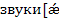 упр15-19, стр12,13буквы Aa, Ee,Ii, Oo], [ei], [e], [i:], [i], [ai], [ ], [ ]упр15-19, стр12,13Kate, Ben, Helen, Pete, he, neat, big, Mike, ride, bike, hot, shop, home, cat, tap, tape, back, bake, ban, bag, beg, can, pan, pen, man, mane, pot, drop, go, jo, kit, fin, fine, bit, bite, sit, site, hop, hope, mop, mope, Rob, robe, not, noteA blackcat in abag.Kate, bake acake!Helen isseven.Ben isten. He is Pete.Ht is neat. Sixbigfish.Mike, ride a bike!A hot dog in ashop.Jo, gohome.Чтениеслов попа рно:хорм с учителем-хором без учителя-индивидуально.До-биться правильного оппозициионого произношения  гласных звуков.упр15-19, стр12, 13Чтениеслов попа рно:хорм с учителем-хором без учителя-индивидуально.До-биться правильного оппозициионого произношения  гласных звуков.упр15-19, стр12, 13Чтениеслов попа рно:хорм с учителем-хором без учителя-индивидуально.До-биться правильного оппозициионого произношения  гласных звуков.упр15-19, стр12, 13Прослушивание диска иВоспроизведение прослушанного.упр15-16, 18-19, с.12,13Прослушивание диска иВоспроизведение прослушанного.упр15-16, 18-19, с.12,13Прослушивание диска иВоспроизведение прослушанного.упр15-16, 18-19, с.12,13Попросить детей ,сказать,где находитсякотик.Детидолжны ответить“A cat is in a box”Попросить детей ,сказать,где находитсякотик.Детидолжны ответить“A cat is in a box”Попросить детей ,сказать,где находитсякотик.Детидолжны ответить“A cat is in a box”Начертание букв по модели.РТ ст10,11Начертание букв по модели.РТ ст10,11Начертание букв по модели.РТ ст10,118Знакомство с новыми буквами.Игры“Jack(Jerry), jump and run under the sun!”Знакомство с буквамUu, YyЗнакомство с буквамUu, Yy, их начертанием и соответствующими звуками.Произношение звуков, слов и фраз с этими звуками.Чтение введенных устно слов и фразБуквы  Uu, Yyзвуки [ju:] [i],[ai]упр20-22, стр14Буквы  Uu, Yyзвуки [ju:] [i],[ai]упр20-22, стр14jump, under, the sun, pupil, pupils, uniform, funny, happy, puppy, fly, sky, umbrellaJump and rununderthe sun!Pupil inuniform.Pupils inuniform.A funny,happypuppy.I can flyin the sky.Чтение чантов с новыми звуками.Чтение по цепочкеСлов с новымизвуками.упр20-22, с.14Чтение чантов с новыми звуками.Чтение по цепочкеСлов с новымизвуками.упр20-22, с.14Чтение чантов с новыми звуками.Чтение по цепочкеСлов с новымизвуками.упр20-22, с.14Повторение всех известных звуков:Образец учителя-повторениехором-индивидуально.упр20-22, с.14Повторение всех известных звуков:Образец учителя-повторениехором-индивидуально.упр20-22, с.14Повторение всех известных звуков:Образец учителя-повторениехором-индивидуально.упр20-22, с.14Игры:”Jack and JarryJump and run underthe sun”.«У кого лучше память?»Игры:”Jack and JarryJump and run underthe sun”.«У кого лучше память?»Игры:”Jack and JarryJump and run underthe sun”.«У кого лучше память?»Начертание новых буквпо модели.РТ ст.12,13Начертание новых буквпо модели.РТ ст.12,13Начертание новых буквпо модели.РТ ст.12,139Раздел2.Формирование умения находить информацию в тексте.Дети учатся узнаватьимя своего друга.Формирование умения находить информацию в тексте, воспринимать на слух основное содержание аудиотекстаБуквосоче-  тание wh [w]Буквосоче-  тание wh [w]mountain, pirate, star, listen, look,yes, no,yourhello, I’m… What’s your name? Good bye! Чтение реплик текста вслух по очередиупр.2,с. 19; упр.5,6, с.20.21 Чтение реплик текста вслух по очередиупр.2,с. 19; упр.5,6, с.20.21ФонозарядкаУпр. 1,2, стр.19. Прослушивание аудиодиска; упр.3,5, с.20ФонозарядкаУпр. 1,2, стр.19. Прослушивание аудиодиска; упр.3,5, с.20ФонозарядкаУпр. 1,2, стр.19. Прослушивание аудиодиска; упр.3,5, с.20Инсценировка  сценки знакомства: упр.5, с.20Инсценировка  сценки знакомства: упр.5, с.20Инсценировка  сценки знакомства: упр.5, с.20Знакомство и написание новых слов на доске и в тетрадях: star, mountain. pirate.Знакомство и написание новых слов на доске и в тетрадях: star, mountain. pirate.Знакомство и написание новых слов на доске и в тетрадях: star, mountain. pirate.10Обучение приветствию и прощанию.Диалог этикетного характера. Приветствие и прощание.Формирование умения вести диалог этикетного характера( приветствие и прощание)Запись новых слов на доске и в тетрадях.Запись новых слов на доске и в тетрадях.Bye! Goodbye! Hello! Hi!Чтение и выбор правильных вариантов под картинками: упр.8,с.22Чтение и выбор правильных вариантов под картинками: упр.8,с.22Прослушивание аудиозаписи и повторение слов хором и индивидуаль но: упр.7,с.22Прослушивание аудиозаписи и повторение слов хором и индивидуаль но: упр.7,с.22Прослушивание аудиозаписи и повторение слов хором и индивидуаль но: упр.7,с.22Дети представляются (как если бы они представлялись героям  историиупр.9, ,с.22Дети представляются (как если бы они представлялись героям  историиупр.9, ,с.22Дети представляются (как если бы они представлялись героям  историиупр.9, ,с.22Написание новых слов на доске и в тетради  упр.7, стр.22Написание новых слов на доске и в тетради  упр.7, стр.22Написание новых слов на доске и в тетради  упр.7, стр.2211Научить спрашивать имя собеседника и называть свое.Приветствие. ИмяФормирование умения спрашивать имя собеседника и называть свое имя.[`briljэnt],[mai][`briljэnt],[mai]brilliantmyWhat’s your name?I’m…My name’s..Чтение вслух предложений в грамматической рубрикена с.23.Чтение вслух предложений в грамматической рубрикена с.23.Прослушать песню на с.23 и сказать, кто ее поет. Петь вместе. упр.11. с.23Прослушать песню на с.23 и сказать, кто ее поет. Петь вместе. упр.11. с.23Прослушать песню на с.23 и сказать, кто ее поет. Петь вместе. упр.11. с.23упр.10. Организация работы «п оцепочке» (один из учащихся начинает цепочку»What`syour name?” с.23упр.10. Организация работы «п оцепочке» (один из учащихся начинает цепочку»What`syour name?” с.23упр.10. Организация работы «п оцепочке» (один из учащихся начинает цепочку»What`syour name?” с.23Дети переписывают предложения и фразы из «старинного списка» в тетраль, с. 23Дети переписывают предложения и фразы из «старинного списка» в тетраль, с. 23Дети переписывают предложения и фразы из «старинного списка» в тетраль, с. 2312Научить называть предметы.НРК №1Погода в родном городе.Обобщение и активизация сформированных навыков и умений[toi],[bэut],[kэm`pju:tэ],[fiS],[dol],[haus],[bol],[`tedibeэ],[`mauntin][toi],[bэut],[kэm`pju:tэ],[fiS],[dol],[haus],[bol],[`tedibeэ],[`mauntin]toy, boat, computer, fish, doll, house, ball, teddy bear, mountainWhat is it? It’s a…Чтение вслух вопросов и ответов	упр.12,14. с.24Чтение вслух вопросов и ответов	упр.12,14. с.241.Прослушивание записи и указание соответствующей картинки упр.12, с.242.Прослушивание диалога и контроль правильности понимания задания.1.Прослушивание записи и указание соответствующей картинки упр.12, с.242.Прослушивание диалога и контроль правильности понимания задания.1.Прослушивание записи и указание соответствующей картинки упр.12, с.242.Прослушивание диалога и контроль правильности понимания задания.Игра «Что изображено на картинке» упр.12,14. с.24Игра «Что изображено на картинке» упр.12,14. с.24Игра «Что изображено на картинке» упр.12,14. с.24Запись новой лексики.С.24, упр.12Запись новой лексики.С.24, упр.12Запись новой лексики.С.24, упр.1213Закрепление лексико-грамматического материала раздела 2.Лексико-грамматического тестЗакрепление лексико-грамматического материала раздела 2[bэut],[kэm`pju:tэ],[fiS][dog],[gэut][haus],[mauntin],pairэt],[sta:][bэut],[kэm`pju:tэ],[fiS][dog],[gэut][haus],[mauntin],pairэt],[sta:]Boat,computer,dog,fish,goat,house,mountain,pirate,star.My name isBecky.I am Becky.Чтение предложений в рамочках и определление к каким фотографиям они относятся : упр.15,с.25Чтение предложений в рамочках и определление к каким фотографиям они относятся : упр.15,с.25Прослушивание образцаиз упр.16Прослушивание образцаиз упр.16Прослушивание образцаиз упр.161.Представлениедевочекот имени Кэти, а мальчиков от имени Джейсона. 2.Представление от своего имени упр.16,17, с.251.Представлениедевочекот имени Кэти, а мальчиков от имени Джейсона. 2.Представление от своего имени упр.16,17, с.251.Представлениедевочекот имени Кэти, а мальчиков от имени Джейсона. 2.Представление от своего имени упр.16,17, с.25.1Запись на доске”My name…Becky”, “I… Backy”2Написание краткой информации о себе..1Запись на доске”My name…Becky”, “I… Backy”2Написание краткой информации о себе..1Запись на доске”My name…Becky”, “I… Backy”2Написание краткой информации о себе.14Представление себя или другого человека с учетом социокультурных норм.Приветствие. ИмяАктивизация межпредметных навыков. Имена.[neim],[`sз:,neim],[fo So:t][neim],[`sз:,neim],[fo So:t]name, surname,for shortI'm SvetlanaSveta for short. My surname1.Хоровое чтение.2.Несколько учащихся читают тексты перед всем клпссомупр.1. с.261.Хоровое чтение.2.Несколько учащихся читают тексты перед всем клпссомупр.1. с.26Диалог по образцукоторый дети разыгрывают с несколькими одноклассниками    упр.2, с.26Диалог по образцукоторый дети разыгрывают с несколькими одноклассниками    упр.2, с.26Диалог по образцукоторый дети разыгрывают с несколькими одноклассниками    упр.2, с.26Наклеить на лист свою фотографию и подписать под ней краткую информацию о себе упр.3, с.26Наклеить на лист свою фотографию и подписать под ней краткую информацию о себе упр.3, с.26Наклеить на лист свою фотографию и подписать под ней краткую информацию о себе упр.3, с.2615Раздел 3.Развитие навыков поиска информации в тексте.Чтение буквосочетания th-[ә],[ө].Развитие умения находить информацию в тексте, воспринимать на слух основное содержание аудиотекстаБуквосочетание th-[ә],[ө].Упр.1,2, с.27Буквосочетание th-[ә],[ө].Упр.1,2, с.27boy, friend,girlThank you!This is…Are you a…?Yes, I am…No, I am not.I’m fine.I’m…1.Чтение несколькими учащимися слов перед всем классом2.Самостоятельное чтение предложений под каждой картинка и выбор относящегося к данной картинке.   1.Чтение несколькими учащимися слов перед всем классом2.Самостоятельное чтение предложений под каждой картинка и выбор относящегося к данной картинке.   ФонозарядкаПрослушивание слов и фраз из упр.1,2, с.27 и чтение перед классом упр.3,5, с.28,29  ФонозарядкаПрослушивание слов и фраз из упр.1,2, с.27 и чтение перед классом упр.3,5, с.28,29  ФонозарядкаПрослушивание слов и фраз из упр.1,2, с.27 и чтение перед классом упр.3,5, с.28,29  1.Выходят  к доске  3 человека:один ученик представляет двух других друг другу. .упр.4.с.281.Выходят  к доске  3 человека:один ученик представляет двух других друг другу. .упр.4.с.281.Выходят  к доске  3 человека:один ученик представляет двух других друг другу. .упр.4.с.28РТ с.19РТ с.19РТ с.1916.Развитие умения диалогической речи на примере диалога-расспросаНРК №2Литературные персонажи Уральских сказок.Формирование умения вести диалог –расспроса[boi], [gз:l][boi], [gз:l]Boy,girlAre you a…?Yes, I am…No, I am not.I’m a…/ I’m not a…Чтение предложений под картинками и выбор правильного предложения. упр.7,8,с. 30Чтение предложений под картинками и выбор правильного предложения. упр.7,8,с. 30Прослушивание предложений из грамматической рубрики.Прослушивание предложений из грамматической рубрики.Прослушивание предложений из грамматической рубрики.Диалог: один из учащихся играет роль Фреда, а другие дети отвечают на его вопросыупр.7, с.30Диалог: один из учащихся играет роль Фреда, а другие дети отвечают на его вопросыупр.7, с.30Диалог: один из учащихся играет роль Фреда, а другие дети отвечают на его вопросыупр.7, с.30Дети выходят к доске и дописываютнаписанные на доске фразы: Are you a …? Yes, I am. Are you a…? No, I am not. (girl, boy) Затем дети списывают предложения в тетради.Дети выходят к доске и дописываютнаписанные на доске фразы: Are you a …? Yes, I am. Are you a…? No, I am not. (girl, boy) Затем дети списывают предложения в тетради.Дети выходят к доске и дописываютнаписанные на доске фразы: Are you a …? Yes, I am. Are you a…? No, I am not. (girl, boy) Затем дети списывают предложения в тетради.17.Обучение диалогу-расспросу о людях и животных.Диалог –расспрос о людях и животныхФормирование умения вести диалог –расспрос о людях и животных[kwi:n],[raebit],[taigэ],[zebrэ][kwi:n],[raebit],[taigэ],[zebrэ]queen, rabbit, tiger, zebraa…?Yes, I am…No, I am not.I’m a…/ I’m not a…Чтение учащимися в грамматической рубрике предложенийдля всего классаупр.9,с.31Чтение учащимися в грамматической рубрике предложенийдля всего классаупр.9,с.31Прослушивание названий животных, которые читают учащиеся на странице 31.Прослушивание названий животных, которые читают учащиеся на странице 31.Прослушивание названий животных, которые читают учащиеся на странице 31.Диалоги по образцуAre you a boy?I`m a girl. I`m not a boy.упр.9,10, с.31,Диалоги по образцуAre you a boy?I`m a girl. I`m not a boy.упр.9,10, с.31,Диалоги по образцуAre you a boy?I`m a girl. I`m not a boy.упр.9,10, с.31,Пишем на доскеI`m и I`m not.  Ниже пишем ...a girl, ...a boy.Просимвыйти к доске и дописать предложения. с.31,упр.10Пишем на доскеI`m и I`m not.  Ниже пишем ...a girl, ...a boy.Просимвыйти к доске и дописать предложения. с.31,упр.10Пишем на доскеI`m и I`m not.  Ниже пишем ...a girl, ...a boy.Просимвыйти к доске и дописать предложения. с.31,упр.1018.Развитие аудитивных навыков на примере восприятия на слух числительных от 0 до 12. Приветствия.Введение счета 0-12. Возраст.Обобщение и активизация сформированных навыков и умений.[ziэrэu],[w/\n],[tu:],[Ori:],[faiv],[siks],[sevn],[eit],[nain],[ten],[i`levn],[twelv][ziэrэu],[w/\n],[tu:],[Ori:],[faiv],[siks],[sevn],[eit],[nain],[ten],[i`levn],[twelv]числительные от0-12ПриветствияAre you a (person/animal)?Are you two/three...?Чтение реплик героев(с.32)Чтение реплик героев(с.32)Прослушивание песни с опорой на текст в книге.Прослушивание названия числительных в аудиозаписи.упр.11-13,с. 32Прослушивание песни с опорой на текст в книге.Прослушивание названия числительных в аудиозаписи.упр.11-13,с. 32Прослушивание песни с опорой на текст в книге.Прослушивание названия числительных в аудиозаписи.упр.11-13,с. 32Диалог-знакомство.1Уч.:This is myfriend.2Уч.Hallo,how areyou?3Уч.I`m fine,thank you.Разделить класс на тройки и повторить диалог со всем классом.Диалог-знакомство.1Уч.:This is myfriend.2Уч.Hallo,how areyou?3Уч.I`m fine,thank you.Разделить класс на тройки и повторить диалог со всем классом.Диалог-знакомство.1Уч.:This is myfriend.2Уч.Hallo,how areyou?3Уч.I`m fine,thank you.Разделить класс на тройки и повторить диалог со всем классом.Записать в тетради всю последовательность от 0 до 12.Учащиеся запирсывают в тетрадях свои имена,подсчитывают количество букв и сообщают классу результат по-английски.упр.13,с.32; РТ с.22Записать в тетради всю последовательность от 0 до 12.Учащиеся запирсывают в тетрадях свои имена,подсчитывают количество букв и сообщают классу результат по-английски.упр.13,с.32; РТ с.22Записать в тетради всю последовательность от 0 до 12.Учащиеся запирсывают в тетрадях свои имена,подсчитывают количество букв и сообщают классу результат по-английски.упр.13,с.32; РТ с.2219.ЛГ материал.Повторение числительных от 0 до12.Закрепление имен детей состраницы «Давай повторим!»Лексико-грамматический тестЗакрепление лексико-грамматического материала из раздела 3.[bril],[kaeti],[d`3eisn],[miSa],[maSa],[`beki][bril],[kaeti],[d`3eisn],[miSa],[maSa],[`beki]Brill, Katy,Jason,BeckyMisha,MashaHallo,my name`sAl.Howare you?Hallo,AlI`m fine,thanr you.Дети читают по очереди реплики героеввслух.упр14,с. 33Дети читают по очереди реплики героеввслух.упр14,с. 33Прослушивание диалогов,которые читают вызванныеучащиеся.Прослушивание диалогов,которые читают вызванныеучащиеся.Прослушивание диалогов,которые читают вызванныеучащиеся.Разыграть диалог:упр.15,с. 33Разыграть диалог:упр.15,с. 33Разыграть диалог:упр.15,с. 33Вызвать к доске несколько человек,чтобы записали на ней имена детей.с.33Вызвать к доске несколько человек,чтобы записали на ней имена детей.с.33Вызвать к доске несколько человек,чтобы записали на ней имена детей.с.3320.Знакомство учащихся с английской  звукоподражательной лексикой.Зоология.Активизация межпредметных навыков.[mjau],[mu:][ro:],wuf],[nei][mjau],[mu:][ro:],wuf],[nei]meow, moo, roar, woof, neighA dog goes woof.Дети читают подписи к рисункамс. 34Дети читают подписи к рисункамс. 34Прослушивание записи со звуками, которыеиздаютживотные.Прослушивание записи со звуками, которыеиздаютживотные.Прослушивание записи со звуками, которыеиздаютживотные.Разыграть диалог, следуя образцу.с.34у.2It goeswoof.What is it?It`s a dog.Разыграть диалог, следуя образцу.с.34у.2It goeswoof.What is it?It`s a dog.Разыграть диалог, следуя образцу.с.34у.2It goeswoof.What is it?It`s a dog.Выписать звукоподражательную лексику.  упр.3,с.34Выписать звукоподражательную лексику.  упр.3,с.34Выписать звукоподражательную лексику.  упр.3,с.3421.Обмен информацией опредметах, находящихсявблизи и вдали.Описание предмета с указанием его принадлежностиБуквосочетания -ch-,-ph--sh-Развитие умения находить информацию в тексте, воспринимать на слух основное содержание аудиотекста.Буквосочетания -ch-,-ph--sh-упр.1,2,с.35Буквосочетания -ch-,-ph--sh-упр.1,2,с.35chair, school, teachercome in, help, let’s, sit downWhat’s this?What’s that?What’s this?What’s that?1.Чтение задач раздела 4.с.36.2.Дети по очереди читают реплики вслухсамостоятельно последвухразового чтенияучителя. Упр.1,2,с.35; упр.5,6,с.36,371.Чтение задач раздела 4.с.36.2.Дети по очереди читают реплики вслухсамостоятельно последвухразового чтенияучителя. Упр.1,2,с.35; упр.5,6,с.36,371.Чтение задач раздела 4.с.36.2.Дети по очереди читают реплики вслухсамостоятельно последвухразового чтенияучителя. Упр.1,2,с.35; упр.5,6,с.36,371.Прослушиваниеаудиозаписи эпизодаУпр.4,5,с.36Разыграть сценку изу.5 (картинки 1-4 на с.36)Разыграть сценку изу.5 (картинки 1-4 на с.36)Разыграть сценку изу.5 (картинки 1-4 на с.36)Разыграть сценку изу.5 (картинки 1-4 на с.36)Разыграть сценку изу.5 (картинки 1-4 на с.36)Переписать сдоски втетрадьновыеслова,написанные учителем.Переписать сдоски втетрадьновыеслова,написанные учителем.22.Описание предмета с указанием его принадлежности.Вопросы о предметах.Описание предметов , находящихся вблизи и на расстоянии.Формирование умения называть предметы и задавать вопросы о предметах, находящихся вблизи и на расстоянии.Буквосочетания -ch, -sh, -phБуквосочетания -ch, -sh, -phbed, desk, door, phone, tableThis is a…/That is a…/What’s this?It’s a …What’s that?It’s a…This is a…/That is a…/What’s this?It’s a …What’s that?It’s a…Чтение предложений      в грамматическом разделе вслух самостоятельно.упр.7,с.38Чтение предложений      в грамматическом разделе вслух самостоятельно.упр.7,с.38Чтение предложений      в грамматическом разделе вслух самостоятельно.упр.7,с.38Прослушивание предложенийиз грамматическогораздела, которые сначаладважды читаетучитель.Класс делится на пары.Один ученик задает вопрос.Второй отвечает.упр.7,8,с. 38Класс делится на пары.Один ученик задает вопрос.Второй отвечает.упр.7,8,с. 38Класс делится на пары.Один ученик задает вопрос.Второй отвечает.упр.7,8,с. 38Класс делится на пары.Один ученик задает вопрос.Второй отвечает.упр.7,8,с. 38Класс делится на пары.Один ученик задает вопрос.Второй отвечает.упр.7,8,с. 38Переписать все предложения с доски в тетрадьWhat'sthis/that?This is a computer. Thatis a house.Переписать все предложения с доски в тетрадьWhat'sthis/that?This is a computer. Thatis a house.23.Диалог-расспрос о предметах, находящихся вкомнате.Диалог –расспрос о людях и животных и предметах.Формирование умения вести диалог –расспрос о людях и животных и предметах['aepl],[buk]['eli,fэnt],['insekt],['oktэpэs],[/\mbrelэ]['aepl],[buk]['eli,fэnt],['insekt],['oktэpэs],[/\mbrelэ]apple, book, elephant, insect, octopus, umbrellaa/anIs it a…? Yes, it is./No, it isn’t.a/anIs it a…? Yes, it is./No, it isn’t.1.Чтение предложенийиз старинногосвитка.2.Чтениепредложениий с артиклема, затем с артиклемаn.3.Чтениедиалога поролям.Упр.8,9, 10,с. 391.Чтение предложенийиз старинногосвитка.2.Чтениепредложениий с артиклема, затем с артиклемаn.3.Чтениедиалога поролям.Упр.8,9, 10,с. 391.Чтение предложенийиз старинногосвитка.2.Чтениепредложениий с артиклема, затем с артиклемаn.3.Чтениедиалога поролям.Упр.8,9, 10,с. 39Прослушивание реплик,которые читаетучитель.Упр.10стр.39Класс делится на пары.Учащиеся задают друг другу вопросы по всем предметам скартинки.упр.10,с. 39Класс делится на пары.Учащиеся задают друг другу вопросы по всем предметам скартинки.упр.10,с. 39Класс делится на пары.Учащиеся задают друг другу вопросы по всем предметам скартинки.упр.10,с. 39Класс делится на пары.Учащиеся задают друг другу вопросы по всем предметам скартинки.упр.10,с. 39Класс делится на пары.Учащиеся задают друг другу вопросы по всем предметам скартинки.упр.10,с. 39Учительпишет на доскновые слова.Учащиеся переписываютих в тетрадьУчительпишет на доскновые слова.Учащиеся переписываютих в тетрадь24.Ведение диалога-расспроса о предметах, находящихся вкомнате.Закрепление пройденного материала.Обобщение и активизация сформированных навыков и умений['evriweэ]['evriweэ]everywherea/anIs it a…? Yes it is//No, it isn’t/a/anIs it a…? Yes it is//No, it isn’t/Учащиесячитают вопросы вовремя пауз при прослушивании записи.Учащиесячитают вопросы вовремя пауз при прослушивании записи.Учащиесячитают вопросы вовремя пауз при прослушивании записи.Дважды прослушивается запись о том как учитель иученикговорят о различных предметах и животных. упр.11,12,с. 401.Дети поют одновременнос записью.2.Вопрос и ответ на него.упр.12,с. 401.Дети поют одновременнос записью.2.Вопрос и ответ на него.упр.12,с. 401.Дети поют одновременнос записью.2.Вопрос и ответ на него.упр.12,с. 401.Дети поют одновременнос записью.2.Вопрос и ответ на него.упр.12,с. 401.Дети поют одновременнос записью.2.Вопрос и ответ на него.упр.12,с. 40Дети выписываютсловоeverywhere.РТ, с.29Дети выписываютсловоeverywhere.РТ, с.2925.Закреплениелексики израздела 4.Лексико-грамматический тест.Закрепление лексико-грамматического материала из раздела 4.['inglэnd],[r/\Sэ]['inglэnd],[r/\Sэ]England, RussiaI’m from…I’m from…Учащиеся читают текст и отгадывютте страны, где живут дети.упр.13,14,с.41Учащиеся читают текст и отгадывютте страны, где живут дети.упр.13,14,с.41Учащиеся читают текст и отгадывютте страны, где живут дети.упр.13,14,с.41Дети прослушивают текстна с.41.Ученики готовят краткие монологические высказыванияо своем доме,своей комнатеи рассказываютвсему классу.Ученики готовят краткие монологические высказыванияо своем доме,своей комнатеи рассказываютвсему классу.Ученики готовят краткие монологические высказыванияо своем доме,своей комнатеи рассказываютвсему классу.Ученики готовят краткие монологические высказыванияо своем доме,своей комнатеи рассказываютвсему классу.Ученики готовят краткие монологические высказыванияо своем доме,своей комнатеи рассказываютвсему классу.Пишем на доске и в тетрадях ответы навопросы:Is it a/an...?Пишем на доске и в тетрадях ответы навопросы:Is it a/an...?26.Знакомство с разными видами жилищчеловека.НРК №3Мой родной  город-КарталыАктивизация межпредметных навыков. География.['iglu:],[h/\t]['kotid3],[flaet]['iglu:],[h/\t]['kotid3],[flaet]igloo, hut, cottage, flatWhat is it?It is...What is it?It is...Чтение названий,изученных на уроке жилищ человека.упр.1,с.42Чтение названий,изученных на уроке жилищ человека.упр.1,с.42Чтение названий,изученных на уроке жилищ человека.упр.1,с.42Прослушивание названий жилищДиалог с опорой на картинки.один ребенок задает вопрос,другойотвечает.упр.2,3,с.42Диалог с опорой на картинки.один ребенок задает вопрос,другойотвечает.упр.2,3,с.42Диалог с опорой на картинки.один ребенок задает вопрос,другойотвечает.упр.2,3,с.42Диалог с опорой на картинки.один ребенок задает вопрос,другойотвечает.упр.2,3,с.42Диалог с опорой на картинки.один ребенок задает вопрос,другойотвечает.упр.2,3,с.42Запись в тетрадях названий жилищ.Запись в тетрадях названий жилищ.27.Развитие навыков поиска информации в тексте.Аудирование.Развитие умения находить информацию в тексте, воспринимать на слух основное содержание аудиатекста.Окончание –s множественного числа существительных ([s],[z]). Упр.1,2,3,с. 43Окончание –s множественного числа существительных ([s],[z]). Упр.1,2,3,с. 43birthday, seahorse, pupilbad, good, happyOK.Good morning.Sorry, I’m late.How old…?How old…?Дети по очереди читают реплики вслухсамостоятельно.упр.1,2,с.43 упр.5,6,с.4445Дети по очереди читают реплики вслухсамостоятельно.упр.1,2,с.43 упр.5,6,с.4445Дети по очереди читают реплики вслухсамостоятельно.упр.1,2,с.43 упр.5,6,с.4445Прослушивание записи с текс том дважды.упр.1,2,с. 43;упр.5,6,с. 44,45Игра: Скажи сколько летОсьминожке,Морскому коньку и Рыбке.Сценка:Howold are you?упр.4.с.44Игра: Скажи сколько летОсьминожке,Морскому коньку и Рыбке.Сценка:Howold are you?упр.4.с.44Игра: Скажи сколько летОсьминожке,Морскому коньку и Рыбке.Сценка:Howold are you?упр.4.с.44Игра: Скажи сколько летОсьминожке,Морскому коньку и Рыбке.Сценка:Howold are you?упр.4.с.44Игра: Скажи сколько летОсьминожке,Морскому коньку и Рыбке.Сценка:Howold are you?упр.4.с.44Записываем на доске и в тетрадях:Good pirets...Bad pirates...Записываем на доске и в тетрадях:Good pirets...Bad pirates...28.Собственный возраст и возраст других людей.НРК №4Рассказ о своей семьеФормирование умения говорить о своем возрасте и возрасте других людей.[hau old a:ju:][hau old a:ju:]Повторениечислительных от 0 до 12.One, two,three,four,five,six,seven,eight,nine,ten,eleven,twelve.How old are you?I’m...How old is he /she?He/She’s…He/she isn’t…How old are you?I’m...How old is he /she?He/She’s…He/she isn’t…Чтение предложений учителем и детьми нас.46.Чтение предложений учителем и детьми нас.46.Чтение предложений учителем и детьми нас.46.Дети слушают иповторяют числительные ивопросы и ответы1.Учащиесяспрашивают и отвечают на вопрос.2.Игра: Спроси друга,сколько летдетям.упр.7-9,с.461.Учащиесяспрашивают и отвечают на вопрос.2.Игра: Спроси друга,сколько летдетям.упр.7-9,с.461.Учащиесяспрашивают и отвечают на вопрос.2.Игра: Спроси друга,сколько летдетям.упр.7-9,с.461.Учащиесяспрашивают и отвечают на вопрос.2.Игра: Спроси друга,сколько летдетям.упр.7-9,с.461.Учащиесяспрашивают и отвечают на вопрос.2.Игра: Спроси друга,сколько летдетям.упр.7-9,с.46Переписать все предложенияс доскив тетрадьРТ с. 32Переписать все предложенияс доскив тетрадьРТ с. 3229.Расширение словарного запаса лексикойпо теме «Школа»Школьные предметы.Формирование умения описывать школьные предметы.[baeg],[pen][[pensl,[r/\bэ],['ru:lэ][baeg],[pen][[pensl,[r/\bэ],['ru:lэ]Bag, pen, pencil, rubber, rulerThis is a…These are…This is a…These are…Чтение новых выраженийи слов.Чтение новых выраженийи слов.Чтение новых выраженийи слов.Прослушивание новыхвыраженийи слов.Упр.10, с. 47What is this?It's a  book.It's a bag.Упр.11, с. 47What is this?It's a  book.It's a bag.Упр.11, с. 47What is this?It's a  book.It's a bag.Упр.11, с. 47What is this?It's a  book.It's a bag.Упр.11, с. 47What is this?It's a  book.It's a bag.Упр.11, с. 47Дети переписываютновыесловарногос доски втетрадьРТ с. 33Дети переписываютновыесловарногос доски втетрадьРТ с. 3330Описание предметов.Закрепление пройденного материала.Обобщение и активизация сформированных навыков и умений.[blu:],[gri:n][red],['jelэu][o:l][blu:],[gri:n][red],['jelэu][o:l]Blue, green, red, yellowallThese are…These are…Чтение слов песни.Чтение слов песни.Чтение слов песни.Прослушатьзаписьдважды инайтинужную картинку.Упр. 12-15, с. 48Работа в парах:Дети называют предметы, которые лежатв портфеле.Упр.15,с.15Работа в парах:Дети называют предметы, которые лежатв портфеле.Упр.15,с.15Работа в парах:Дети называют предметы, которые лежатв портфеле.Упр.15,с.15Работа в парах:Дети называют предметы, которые лежатв портфеле.Упр.15,с.15Работа в парах:Дети называют предметы, которые лежатв портфеле.Упр.15,с.15Выписать названия цветов.РТ с. 34Выписать названия цветов.РТ с. 3431Повторительно-закрепляющий урок.Лексико- грамматическийтестЗакрепление лексико- грамматического раздела 5[baeg],[pen][pensl],['r/\bэ[baeg],[pen][pensl],['r/\bэBag,pen, pencil,rubberThis is red.What's this?Is it a...?This is red.What's this?Is it a...?Дети по очереди читают подписи под фотографиями.Упр.16, 17,с. 49Дети по очереди читают подписи под фотографиями.Упр.16, 17,с. 49Дети по очереди читают подписи под фотографиями.Упр.16, 17,с. 49Прослушивание текстов под фотографиями, которые читаетучительДети готовятмонологическое высказывание(с опорой на тексты в упр.16), в котором они должны описать свойкласс,своих одноклассников и учителя, и рассказать обэтом перед всем классом.Упр.18,с. 49Дети готовятмонологическое высказывание(с опорой на тексты в упр.16), в котором они должны описать свойкласс,своих одноклассников и учителя, и рассказать обэтом перед всем классом.Упр.18,с. 49Дети готовятмонологическое высказывание(с опорой на тексты в упр.16), в котором они должны описать свойкласс,своих одноклассников и учителя, и рассказать обэтом перед всем классом.Упр.18,с. 49Дети готовятмонологическое высказывание(с опорой на тексты в упр.16), в котором они должны описать свойкласс,своих одноклассников и учителя, и рассказать обэтом перед всем классом.Упр.18,с. 49Дети готовятмонологическое высказывание(с опорой на тексты в упр.16), в котором они должны описать свойкласс,своих одноклассников и учителя, и рассказать обэтом перед всем классом.Упр.18,с. 49Написать ответы к у.16 надоске(можносписать втетради).Написать ответы к у.16 надоске(можносписать втетради).32Дети получаютпредставлениео материалах,изкоторых сделаны окружающие  нас предметы.НРК №5. Досуг вЧелябинске и Челябинскойобласти.['peipэ],['plaspik],[wud],[leзэ]['peipэ],['plaspik],[wud],[leзэ]Paper,plastic,woodleatherThe book is made ofpaper.The pencils aremade ofwood.The bag ismade ofleather.The pens are madeof plastic.The book is made ofpaper.The pencils aremade ofwood.The bag ismade ofleather.The pens are madeof plastic.Учащиесясоставляютпредложения и читают их.Учащиесясоставляютпредложения и читают их.Учащиесясоставляютпредложения и читают их.Дети слушают запись и повторя ют ихвслед задикторомДети слушают запись и повторя ют ихвслед задикторомДети слушают запись и повторя ют ихвслед задикторомИгра: Спроси друга, изчего сделаны его школьныепринадлежности.Игра: Спроси друга, изчего сделаны его школьныепринадлежности.Игра: Спроси друга, изчего сделаны его школьныепринадлежности.Учащиеся выбирают любые известные имшкольные предметы,рисуют их и подписываютрисунки(Therulersare made of plastic orwood)Учащиеся выбирают любые известные имшкольные предметы,рисуют их и подписываютрисунки(Therulersare made of plastic orwood)33Развитие навыков поиска информации втексте.Аудирование.Развитие умения находить информацию в тексте, воспринимать на слух основное содержание аудиотекста.Аудирование.Развитие умения находить информацию в тексте, воспринимать на слух основное содержание аудиотекста.Буквосочетание –ge[dЗ]. Упр.1,2,с. 51Parrot ,pageBlack, pink, whiteClose ,come on, find, finished, open, run, stop, veryWe’re…/They’re…We’re…/They’re…Дети читают слова и фразы из упр.1,2,с. 51и реплики из упр.5,6,с. 52,53Дети читают слова и фразы из упр.1,2,с. 51и реплики из упр.5,6,с. 52,53Дети читают слова и фразы из упр.1,2,с. 51и реплики из упр.5,6,с. 52,53Фонетическая зарядка.Учащиесяслушаютслова и фразы изупр.1,2,с. 51, упр.3,5,с52,53Фонетическая зарядка.Учащиесяслушаютслова и фразы изупр.1,2,с. 51, упр.3,5,с52,53Фонетическая зарядка.Учащиесяслушаютслова и фразы изупр.1,2,с. 51, упр.3,5,с52,53Сценка из упр.5,с.52(картинки1-4)Сценка из упр.5,с.52(картинки1-4)Сценка из упр.5,с.52(картинки1-4)Записываем правильные подписи к картинкам:1.Theyare pirates.2.Openyour book.3.It's agreenand redparrot.4.We'regood pirates.РТ с. 38Записываем правильные подписи к картинкам:1.Theyare pirates.2.Openyour book.3.It's agreenand redparrot.4.We'regood pirates.РТ с. 3834Команды вовремя игры.Давайте поиграем!Формирование умения  понимать команды учителя и отдавать команды в игреДавайте поиграем!Формирование умения  понимать команды учителя и отдавать команды в игре[boi],[gэ:l],['pairэt],['ti:tSэ]Boy,girl,pirate,teacherWe’re…/They’re…We/they aren’tWe’re…/They’re…We/they aren’tДети должны определить,какое из предложений:They are...или Theyare not.., правильноописываеткартинку, ичитают этопредложениес.54,у.7,8Дети должны определить,какое из предложений:They are...или Theyare not.., правильноописываеткартинку, ичитают этопредложениес.54,у.7,8Дети должны определить,какое из предложений:They are...или Theyare not.., правильноописываеткартинку, ичитают этопредложениес.54,у.7,8Учащиеся слушают то, что говорят и читают одноклассникиУчащиеся слушают то, что говорят и читают одноклассникиУчащиеся слушают то, что говорят и читают одноклассникиНа вопрос“What are these?” возможны ответы, состоящие из одного слова (dogs,par rots,pirets,rabbits)Упр.7с. 54На вопрос“What are these?” возможны ответы, состоящие из одного слова (dogs,par rots,pirets,rabbits)Упр.7с. 54На вопрос“What are these?” возможны ответы, состоящие из одного слова (dogs,par rots,pirets,rabbits)Упр.7с. 54Дети переписываютинформацию с доскив тетради.Дети переписываютинформацию с доскив тетради.35Описание предметов и животных.Описание внешности животного.НазванияцветовФормирование умения описывать  предметы и животных, используя названия цветов.Описание внешности животного.НазванияцветовФормирование умения описывать  предметы и животных, используя названия цветов.[braun],grei],['orind3],[pэ:pl]Brown, grey, orange, purpleThey are…They are…Дети читают образец исамостоятельно описываютпопугаев,изображенных на картинках.Дети читают образец исамостоятельно описываютпопугаев,изображенных на картинках.Дети читают образец исамостоятельно описываютпопугаев,изображенных на картинках.Прослушивание аудиозаписи и повторение названий цветов.Упр.9-11.с. 55Прослушивание аудиозаписи и повторение названий цветов.Упр.9-11.с. 55Прослушивание аудиозаписи и повторение названий цветов.Упр.9-11.с. 55Самостоятельное описание попугаев,изображенных на картинке.Самостоятельное описание попугаев,изображенных на картинке.Самостоятельное описание попугаев,изображенных на картинке.Выписать слова-команды.РТ с. 40Выписать слова-команды.РТ с. 4036Описание предметов иживотных.Повелительноенаклонение.Закрепление пройденного материала.Обобщение и активизация сформированных навыков и уменийЗакрепление пройденного материала.Обобщение и активизация сформированных навыков и уменийRead, stand up, start, walk, writeПовелительное наклонение.Повелительное наклонение.Чтение слов песни.Чтение слов-командУпр.13,с. 56Чтение слов песни.Чтение слов-командУпр.13,с. 56Чтение слов песни.Чтение слов-командУпр.13,с. 56Прослушиваниеслов песни ислов-команд.Упр.12,с. 56Прослушиваниеслов песни ислов-команд.Упр.12,с. 56Прослушиваниеслов песни ислов-команд.Упр.12,с. 56Класс делится на 2 группы.Одна группа подает команды, а другая -выполняет.Затем команды меняются местамиУпр.13,14,с. 56Класс делится на 2 группы.Одна группа подает команды, а другая -выполняет.Затем команды меняются местамиУпр.13,14,с. 56Класс делится на 2 группы.Одна группа подает команды, а другая -выполняет.Затем команды меняются местамиУпр.13,14,с. 56Записать слова-командыРТ с. 41Записать слова-командыРТ с. 4137Давай повторим!Лексико- грамматический тест.Закрепление лексико- грамматического раздела 6Лексико- грамматический тест.Закрепление лексико- грамматического раздела 6What isthis?What arethese?What isthis?What arethese?Чтениеподписей под фотографиями.Упр.15, 16,с.57Чтениеподписей под фотографиями.Упр.15, 16,с.57Чтениеподписей под фотографиями.Упр.15, 16,с.57Прослушиваниетекста под фотографиями,читаемогоучителем.Прослушиваниетекста под фотографиями,читаемогоучителем.Прослушиваниетекста под фотографиями,читаемогоучителем.Упр.16,с.57Упр.16,с.57Упр.16,с.57Запись правильных предложений надоске.РТ с.42Запись правильных предложений надоске.РТ с.4238Знакомствоучащихся с цветами, которыеможно полу чить путем смешения кра сок.НРК №6Рисунок: «Мой любимый  город»Активизация межпредметных навыков. Изобразительное искусствоНРК №6Рисунок: «Мой любимый  город»Активизация межпредметных навыков. Изобразительное искусствоMixGreen ,grey, orange, pink, purple, black, whiteIt is a pink fish.It is a pink fish.Чтение названий цветов,данных в рамках.Чтение названий цветов,данных в рамках.Чтение названий цветов,данных в рамках.Прослушиваниеслов в записи иповтлрение их задиктором.Прослушиваниеслов в записи иповтлрение их задиктором.Прослушиваниеслов в записи иповтлрение их задиктором.Диалог по образцу:одинназываетцвета красок, которые следуетсмешать,другой называе цвет, которыйдолженполучиться.Упр.1,2,с.58Диалог по образцу:одинназываетцвета красок, которые следуетсмешать,другой называе цвет, которыйдолженполучиться.Упр.1,2,с.58Диалог по образцу:одинназываетцвета красок, которые следуетсмешать,другой называе цвет, которыйдолженполучиться.Упр.1,2,с.58Смешать желтую, си нюю икрасную краски.Какойцвет утебя получится?Напши обэтомтак:yellow+blue+red=Упр.3,с.58Смешать желтую, си нюю икрасную краски.Какойцвет утебя получится?Напши обэтомтак:yellow+blue+red=Упр.3,с.5839Диалог-расспрос о местонахождении людей.Буквосочетание –оо-[u:].Развитие умения находить информацию в тексте, воспринимать на слух основное содержание аудиотекста.Буквосочетание –оо-[u:].Развитие умения находить информацию в тексте, воспринимать на слух основное содержание аудиотекста.Буквосочетание –оо-[u:]. Упр. 1,2,с.59Bathroom, bedroom, box, brother, dad, key, kitchen, living room, mum, ship, sister,Be quiet.Where?hereWhere’s ...inWhere’s ...inЧтение слов и фраз вслух перед классом.Упр.1,2с.59; упр.3,5,с.60,61Чтение слов и фраз вслух перед классом.Упр.1,2с.59; упр.3,5,с.60,61Чтение слов и фраз вслух перед классом.Упр.1,2с.59; упр.3,5,с.60,61Прослушивание слов и фраз из фонетической зарядки.Прослушивание с аудиодиска слов:box, key,ship.Прослушивание аудиозаписи с текстом.Упр.1,2.с.59; упр.5,6,с.60,61Прослушивание слов и фраз из фонетической зарядки.Прослушивание с аудиодиска слов:box, key,ship.Прослушивание аудиозаписи с текстом.Упр.1,2.с.59; упр.5,6,с.60,61Прослушивание слов и фраз из фонетической зарядки.Прослушивание с аудиодиска слов:box, key,ship.Прослушивание аудиозаписи с текстом.Упр.1,2.с.59; упр.5,6,с.60,61Сценка: This is thepirate ship.Упр.5, с.60Сценка: This is thepirate ship.Упр.5, с.60Сценка: This is thepirate ship.Упр.5, с.60Переписать словаShip,key,boxПереписать словаShip,key,box40Описание местонахождениялюдей, животных и пред метов. Предлоги места:dad, key,under,behind,next to.Формирование умений находить местонахождениелюдей,животных,предметов;вестидиалог-расспросо местонахождениичего-либо,кого-либо. Предлоги места:dad, key,under,behind,next to.Формирование умений находить местонахождениелюдей,животных,предметов;вестидиалог-расспросо местонахождениичего-либо,кого-либо.Предлоги места: on, in, under, behind, next toПредлоги места: on, in, under, behind, next toЧтение предлогов.Чтение предложенийй к картинкам.Упр.8,с.62Чтение предлогов.Чтение предложенийй к картинкам.Упр.8,с.62Чтение предлогов.Чтение предложенийй к картинкам.Упр.8,с.62Прослушиваниетекста «Старинный свиток».Прослушиваниепредложений к картинкам.с.62,у.7Прослушиваниетекста «Старинный свиток».Прослушиваниепредложений к картинкам.с.62,у.7Прослушиваниетекста «Старинный свиток».Прослушиваниепредложений к картинкам.с.62,у.7Диалог:“Where areyour pens?”“Where is your pen?”упр.7,9,с. 62Диалог:“Where areyour pens?”“Where is your pen?”упр.7,9,с. 62Диалог:“Where areyour pens?”“Where is your pen?”упр.7,9,с. 62Переписатьпредложенияс доски в тетрадьРТ с.44Переписатьпредложенияс доски в тетрадьРТ с.4441Рассказ о своей семье.Формирование умения рассказывать о своей семье.Формирование умения рассказывать о своей семье.Mum, dad, brother, sister, grandmother, grandfatherThis is my…This is my…Учитель читает образец идети хоромчитают вслед заучителем.Учитель читает образец идети хоромчитают вслед заучителем.Учитель читает образец идети хоромчитают вслед заучителем.1.Прослушать все слова у.нас.632.Прослушать какЭнни общается со своейсемьей.3.Прослушать запись еще раз.Упр.10-12,с.631.Прослушать все слова у.нас.632.Прослушать какЭнни общается со своейсемьей.3.Прослушать запись еще раз.Упр.10-12,с.631.Прослушать все слова у.нас.632.Прослушать какЭнни общается со своейсемьей.3.Прослушать запись еще раз.Упр.10-12,с.63Описание картинки полнымпредложением: This ishis mum.Составитьпредложения осестре, па пе и бабушкеЭллис по образцу.Упр.12,с.63Описание картинки полнымпредложением: This ishis mum.Составитьпредложения осестре, па пе и бабушкеЭллис по образцу.Упр.12,с.63Описание картинки полнымпредложением: This ishis mum.Составитьпредложения осестре, па пе и бабушкеЭллис по образцу.Упр.12,с.63Учащиеся должны запи сатьвсе новые слова в тетрадьУчащиеся должны запи сатьвсе новые слова в тетрадь42Научить рассказывать олюдях.Закрепление пройденного материала.Обобщение и активизация сформированных навыков и уменийЗакрепление пройденного материала.Обобщение и активизация сформированных навыков и уменийMy, your, his, herThis isJohn's family.My, your, his, herThis isJohn's family.Чтение предложений из «Старинного свитка».С.64Чтение предложений из «Старинного свитка».С.64Чтение предложений из «Старинного свитка».С.64Прослушиваниепесни.Упр.15,с.64Прослушиваниепесни.Упр.15,с.64Прослушиваниепесни.Упр.15,с.641.Скажи, как зовут детей на картинке.2.Спросите друг другакак зовут ваших одноклассников. Упр.13,14, с. 641.Скажи, как зовут детей на картинке.2.Спросите друг другакак зовут ваших одноклассников. Упр.13,14, с. 641.Скажи, как зовут детей на картинке.2.Спросите друг другакак зовут ваших одноклассников. Упр.13,14, с. 64Учащийся у доскизаписывает именанарисованныхдетей, а учащийся сместа называет их.Учащийся у доскизаписывает именанарисованныхдетей, а учащийся сместа называет их.43Закрепить знание лексикипо теме раздела7.Лексико- грамматический тест.Закрепление лексико- грамматического раздела 7Лексико- грамматический тест.Закрепление лексико- грамматического раздела 7His name`sBill.Her name`sAnn.Where isyour...?He/she isin the … .His name`sBill.Her name`sAnn.Where isyour...?He/she isin the … .Чтение текста предложение за пред ложением.Упр.16, 17, с.65Чтение текста предложение за пред ложением.Упр.16, 17, с.65Чтение текста предложение за пред ложением.Упр.16, 17, с.65Прослушивание текстов,котрые читает учитель иучащиеся.У.16,17,с.65.Прослушивание текстов,котрые читает учитель иучащиеся.У.16,17,с.65.Прослушивание текстов,котрые читает учитель иучащиеся.У.16,17,с.65.Описание любимой фотографии семьи.Упр.18,с.65Описание любимой фотографии семьи.Упр.18,с.65Описание любимой фотографии семьи.Упр.18,с.65Нарисоватьдом из4-х комнатПодписать каждую комнату.Подписать название каждого членасемьи.(my mum,my dad,)Нарисоватьдом из4-х комнатПодписать каждую комнату.Подписать название каждого членасемьи.(my mum,my dad,)44Знакомство соспециальнойлексикой, обозначающейосновные геометрическиефигуры.Геометрические фигуры.Активизация межпредметных навыков.Математика.Геометрические фигуры.Активизация межпредметных навыков.Математика.Square, circle, pentagon, triangle, rectangleThree squares,four triangles, sevencircles,onerectangle,five pentagonsThree squares,four triangles, sevencircles,onerectangle,five pentagonsЧтение названийгеометрических фигур.Чтение сказки поцепочке.Чтение названийгеометрических фигур.Чтение сказки поцепочке.Чтение названийгеометрических фигур.Чтение сказки поцепочке.Прослушать слова в записи.Прослушать слова в записи.Прослушать слова в записи.Разыгратьдиалог пообразцу.Упр.1,2,с.66Разыгратьдиалог пообразцу.Упр.1,2,с.66Разыгратьдиалог пообразцу.Упр.1,2,с.66Списать новые слова.Упр.3,с.66Списать новые слова.Упр.3,с.6645Формирование навыков поискаинформации втексте.Буквосочетание-st [s].Развитие умения находить информацию в тексте, воспринимать на слух основное содержание аудиотекста.Буквосочетание-st [s].Развитие умения находить информацию в тексте, воспринимать на слух основное содержание аудиотекста.Буквосочетание-st [s]. упр.1,2,с. 67Between, in the middle, aboveGhost, shelfМодальный глагол mustМодальный глагол mustЧтение поочереди реплик текста.Чтение вслух верных утверждений.упр.1,2,с. 67; упр.5,6,с. 68,69Чтение поочереди реплик текста.Чтение вслух верных утверждений.упр.1,2,с. 67; упр.5,6,с. 68,69Чтение поочереди реплик текста.Чтение вслух верных утверждений.упр.1,2,с. 67; упр.5,6,с. 68,69Прослушиваниетекста аудиозаписи.Упр.1,2,с. 67; упр.3,5;с. 68,69Прослушиваниетекста аудиозаписи.Упр.1,2,с. 67; упр.3,5;с. 68,69Прослушиваниетекста аудиозаписи.Упр.1,2,с. 67; упр.3,5;с. 68,69Сценка-диалог между пиратамиБобом и Робом.Упр.4,с.68Сценка-диалог между пиратамиБобом и Робом.Упр.4,с.68Сценка-диалог между пиратамиБобом и Робом.Упр.4,с.68Записатьновые слова.У.1,2,3с.67,68.Записатьновые слова.У.1,2,3с.67,68.46Рассказ о правилахповедения.Правила поведения в школе. НРК №7Фомирование умения рассказывать о правилах поведения.Правила поведения в школе. НРК №7Фомирование умения рассказывать о правилах поведения.Do homework, clean the board, talk on the mobile, draw, shoutPainting, museum, guideМодальный глагол must(mustn't)Модальный глагол must(mustn't)Чтениеновых слов.Чтениепредложений из «Старинного свитка»Упр.7.с.70Чтениеновых слов.Чтениепредложений из «Старинного свитка»Упр.7.с.70Чтениеновых слов.Чтениепредложений из «Старинного свитка»Упр.7.с.70Прослушивание чтения учителя («Старинный свиток».Прослушивание чтения учителя («Старинный свиток».Прослушивание чтения учителя («Старинный свиток».Рассказ оправилах поведенияв школе.Упр.8.с.70Рассказ оправилах поведенияв школе.Упр.8.с.70Рассказ оправилах поведенияв школе.Упр.8.с.70Переписать новые слова ивыражения сдоски втетрадьУ.7,с.70Переписать новые слова ивыражения сдоски втетрадьУ.7,с.7047Описание местонахождения предметов.Местонахождения предметов.Предлоги места.Развитие  умения рассказывать местонахождения предметовМестонахождения предметов.Предлоги места.Развитие  умения рассказывать местонахождения предметовBookcase, wardrobe, armchair, carpet, picture, sofaПредлоги места: between, in the middle, aboveПредлоги места: between, in the middle, aboveЧтение «Старинного свитка»Чтение «Старинного свитка»Чтение «Старинного свитка»Прослушивание чтения учителем«Старинного свитка» и новых слов.Прослушивание чтения учителем«Старинного свитка» и новых слов.Прослушивание чтения учителем«Старинного свитка» и новых слов.Описание комнаты.Задай другу вопросы,используя предлоги between, above, in the middle/Упр.9.10,с.71Описание комнаты.Задай другу вопросы,используя предлоги between, above, in the middle/Упр.9.10,с.71Описание комнаты.Задай другу вопросы,используя предлоги between, above, in the middle/Упр.9.10,с.71Записать новые слова втетради.Записать новые слова втетради.48Развитие аудитивных умений на примере восприятияна слух сообщения оместонахождении предметов.Закрепление пройденного материала.Обобщение и активизация сформированных навыков и уменийЗакрепление пройденного материала.Обобщение и активизация сформированных навыков и уменийThrow rubbish, Bear pirate, secret doorПредлоги места: between, in the middle, aboveПредлоги места: between, in the middle, aboveЧтение текста песни,чтение предложений.Упр.13,с.72Чтение текста песни,чтение предложений.Упр.13,с.72Чтение текста песни,чтение предложений.Упр.13,с.72Прослушивание аудиозаписи текста  песни.Упр.11-13,с.72Прослушивание аудиозаписи текста  песни.Упр.11-13,с.72Прослушивание аудиозаписи текста  песни.Упр.11-13,с.72Пение.Пение.Пение.Записатьновыевыражения втетради.Записатьновыевыражения втетради.49Формированиеумения чтения.Лексико- грамматический тест.Закрепление лексико- грамматического раздела 8Лексико- грамматический тест.Закрепление лексико- грамматического раздела 8Famous, exercise, strong,work hardcarefulAre you fond of…?Do you want to be a/an…?Are you fond of…?Do you want to be a/an…?Чтение текстов.Упр.14,15,с.73Чтение текстов.Упр.14,15,с.73Чтение текстов.Упр.14,15,с.73Прослушивание чтения учителемтекста к фотографиям.Прослушивание чтения учителемтекста к фотографиям.Прослушивание чтения учителемтекста к фотографиям.Рассказ о том, что нужно сделать, чтобы добиться успеха (отимени знаменитости).Упр.16,с.73Рассказ о том, что нужно сделать, чтобы добиться успеха (отимени знаменитости).Упр.16,с.73Рассказ о том, что нужно сделать, чтобы добиться успеха (отимени знаменитости).Упр.16,с.73Записать правильныепредложения.у.15,с.73Записать правильныепредложения.у.15,с.7350Знакомство учащихся с гигиеническимиправилами, соблюдение которых способствуетукреплениюздоровья.Окружающий мир.Активизация межпредметных навыков. Окружающий мир.Окружающий мир.Активизация межпредметных навыков. Окружающий мир.Don't droprubbish!Don't droprubbish!Чтение поочереди,составленных  из двух частей.Чтение поочереди,составленных  из двух частей.Чтение поочереди,составленных  из двух частей.Прослушать слова в записи.Прослушать слова в записи.Прослушать слова в записи.Разыграть диалог,следуя образцу.У.2;с.74Разыграть диалог,следуя образцу.У.2;с.74Разыграть диалог,следуя образцу.У.2;с.74Напиши,чтонужноделать,чтобыподдерживатьчистоту в школеи дома.Напиши,чтонужноделать,чтобыподдерживатьчистоту в школеи дома.51Формирование навыков поискаинформации в тексте.Команды с глаголом mayРазвитие умения находить информацию в тексте, воспринимать на слух основное содержание аудиотекста.Команды с глаголом mayРазвитие умения находить информацию в тексте, воспринимать на слух основное содержание аудиотекста.Буквосочетание-oul-[υ].Упр.1,2,с.75Strawberry, peach, banana, ice – cream/ traffic lightsWe’d love to.Hurry up!Would like, модальный глагол may.  Would like, модальный глагол may.  Чтение вслух правильных утверждении.Упр.1,2,с. 75; упр.5,6,с.76,77Чтение вслух правильных утверждении.Упр.1,2,с. 75; упр.5,6,с.76,77Чтение вслух правильных утверждении.Упр.1,2,с. 75; упр.5,6,с.76,77Прослушивание аудиозаписи со словами и с текстом.Упр.1,2,с. 75; упр.3,5,с.76,77Прослушивание аудиозаписи со словами и с текстом.Упр.1,2,с. 75; упр.3,5,с.76,77Прослушивание аудиозаписи со словами и с текстом.Упр.1,2,с. 75; упр.3,5,с.76,77Сценка.Would youlike an icecream?Упр.4,с.76Сценка.Would youlike an icecream?Упр.4,с.76Сценка.Would youlike an icecream?Упр.4,с.76Выписать новую лексику.Выписать новую лексику.52Диалог-расспрос ожеланиях.Мне бы хотелось…Формирование умения выражать свои желания и спрашивать о желаниях других.Мне бы хотелось…Формирование умения выражать свои желания и спрашивать о желаниях других.Potato, pear, tomato, onionWould likeWould likeПрочитать вслух текст«Старинногосвитка».с.78Прочитать вслух текст«Старинногосвитка».с.78Прочитать вслух текст«Старинногосвитка».с.78Прослушивание чтения учителем текста.Прослушивание чтения учителем текста.Прослушивание чтения учителем текста.Сценка:Расспроси друга, что он хотел бы съесть.Misha would like a pear. Hewouldn'tlike a peachУпр.7,8,с.78Сценка:Расспроси друга, что он хотел бы съесть.Misha would like a pear. Hewouldn'tlike a peachУпр.7,8,с.78Сценка:Расспроси друга, что он хотел бы съесть.Misha would like a pear. Hewouldn'tlike a peachУпр.7,8,с.78Записать новыеслова в тетради.Записать новыеслова в тетради.53Запрос разрешения.Разрешение сделать что-нибудь.НРК № 8Описание персонажей сказок с опорой на иллюстрации.Формирование умения спрашивать разрешение и давать разрешениеНРК № 8Описание персонажей сказок с опорой на иллюстрации.Формирование умения спрашивать разрешение и давать разрешениеCome in, go out, eat sandwich, open the window ,clean the board ,hand in homework, ask a  questionsмодальный глагол mayмодальный глагол mayПрочитать «Старинный свиток».Прочитатьдиалоги иуказать на нужные картинки.Упр.9.с.79Прочитать «Старинный свиток».Прочитатьдиалоги иуказать на нужные картинки.Упр.9.с.79Прочитать «Старинный свиток».Прочитатьдиалоги иуказать на нужные картинки.Упр.9.с.79Прослушать чтениеучителемновых слов и диалога.Прослушать чтениеучителемновых слов и диалога.Прослушать чтениеучителемновых слов и диалога.Запрос у учителя разрешения на то, чтобы сделатьчто-либо.Упр.10, с.79Запрос у учителя разрешения на то, чтобы сделатьчто-либо.Упр.10, с.79Запрос у учителя разрешения на то, чтобы сделатьчто-либо.Упр.10, с.79Запись новой лексики в тетради.Запись новой лексики в тетради.54Развитие аудитивных умений на примере восприятия наслух беседы продавца и покупателя.Закрепление пройденного материала.Обобщение и активизация сформированных навыков и уменийЗакрепление пройденного материала.Обобщение и активизация сформированных навыков и уменийFor breakfast, for lunch,Ham, jam, salad, breadWould likeWould likeЧтение текста песни.Чтение правильных утверждении.У.11,13.с.80Чтение текста песни.Чтение правильных утверждении.У.11,13.с.80Чтение текста песни.Чтение правильных утверждении.У.11,13.с.80Прослушиваниетекстапесни иаудиозаписи с фрагментами.Упр.11-13,с. 80Прослушиваниетекстапесни иаудиозаписи с фрагментами.Упр.11-13,с. 80Прослушиваниетекстапесни иаудиозаписи с фрагментами.Упр.11-13,с. 80Инсценировать одиниз диалогов.Инсценировать одиниз диалогов.Инсценировать одиниз диалогов.Записать новые слова втетради.Записать новые слова втетради.55Формированиеумения читать.Лексико- грамматический тест.Закрепление лексико- грамматического раздела 9Лексико- грамматический тест.Закрепление лексико- грамматического раздела 9Traffic policeman, light, playgroundCross the street, be late forмодальный глагол may, mustмодальный глагол may, mustЧтение текстов к фотографиям.Упр.14,15,с.80Чтение текстов к фотографиям.Упр.14,15,с.80Чтение текстов к фотографиям.Упр.14,15,с.80Прослушивание текстов, читаемыхучителем.У.14,15,с.80Прослушивание текстов, читаемыхучителем.У.14,15,с.80Прослушивание текстов, читаемыхучителем.У.14,15,с.80Рассказатьо том, чторазрешено,а что не разрешено делать в школе и наулице,представив себяучителем.Упр.16,с.81Рассказатьо том, чторазрешено,а что не разрешено делать в школе и наулице,представив себяучителем.Упр.16,с.81Рассказатьо том, чторазрешено,а что не разрешено делать в школе и наулице,представив себяучителем.Упр.16,с.81Записать всеновыеслова ифразыв тетради.Записать всеновыеслова ифразыв тетради.56Знакомствоучащихся со способами выражения на английском языке базовыхвкусовых ощущений.Окружающий мир.Активизация межпредметных навыков. Окружающий мир.Окружающий мир.Активизация межпредметных навыков. Окружающий мир.Sweet, sour, salty, bitterЧтение составленаных предложений.Упр.1,с.82Чтение составленаных предложений.Упр.1,с.82Чтение составленаных предложений.Упр.1,с.82Прослушивание чтения учителемслов в рамках.Прослушивание чтения учителемслов в рамках.Прослушивание чтения учителемслов в рамках.Учащиеся пробуют на вкус и называют продукты.Упр.2,3,с.82Учащиеся пробуют на вкус и называют продукты.Упр.2,3,с.82Учащиеся пробуют на вкус и называют продукты.Упр.2,3,с.82Составить и записать предложения.У.1,с.82Составить и записать предложения.У.1,с.8257Развитие навыков поиска информации втексте.Can в утвердительных предложенияхРазвитие умения находить информацию в тексте, воспринимать на слух основное содержание аудиотекстаCan в утвердительных предложенияхРазвитие умения находить информацию в тексте, воспринимать на слух основное содержание аудиотекстаБуквосочетание –ее- [i:].Упр.1,2,с.83Bird, sky, wordMagicFly, say, seeCan в утвердительных предложенияхCan в утвердительных предложенияхЧтение текста после прослушивания аудиозаписи.Упр.1,2,с.83; упр.5,6,с.84.85Чтение текста после прослушивания аудиозаписи.Упр.1,2,с.83; упр.5,6,с.84.85Чтение текста после прослушивания аудиозаписи.Упр.1,2,с.83; упр.5,6,с.84.85Прослушивание текста аудиозаписи.Упр.1,2,с.83; упр.3,5,с.84.85Прослушивание текста аудиозаписи.Упр.1,2,с.83; упр.3,5,с.84.85Прослушивание текста аудиозаписи.Упр.1,2,с.83; упр.3,5,с.84.85Сказать, в чем заключается  волшебство.Упр.4,с.84Сказать, в чем заключается  волшебство.Упр.4,с.84Сказать, в чем заключается  волшебство.Упр.4,с.84Запись правильных предложений.Запись правильных предложений.58Запрос и информирование о своих умениях.Can в утвердительных, отрицательных и восклицательных предложениях(I,you)Формирование умения спрашивать и сообщать о своих уменияхCan в утвердительных, отрицательных и восклицательных предложениях(I,you)Формирование умения спрашивать и сообщать о своих уменияхDance, jump, swimPlay basketball, play volleyball, ride a bike, speak EnglishCan в утвердительных, отрицательных и восклицательных предложениях(I,you)Can в утвердительных, отрицательных и восклицательных предложениях(I,you)Чтение «Старинного свитка».Чтение «Старинного свитка».Чтение «Старинного свитка».Прослушивание чтенияучителем«Старинного свитка»Прослушивание чтенияучителем«Старинного свитка»Прослушивание чтенияучителем«Старинного свитка»Расспросить другдруга о своих уменияхУпр.7,8,с.86Расспросить другдруга о своих уменияхУпр.7,8,с.86Расспросить другдруга о своих уменияхУпр.7,8,с.86Записьвсех предложенийс доски в тетради.Записьвсех предложенийс доски в тетради.59Диалог-расспрос об умениях.Can в утвердительных, отрицательных и восклицательных предложениях( he, she)Формирование умения спрашивать и сообщать об умениях собеседникаCan в утвердительных, отрицательных и восклицательных предложениях( he, she)Формирование умения спрашивать и сообщать об умениях собеседникаhighCan в утвердительных, отрицательных и восклицательных предложениях( he, she)Can в утвердительных, отрицательных и восклицательных предложениях( he, she)Чтение текста с извлечени необходимой информации.Прослушивание текста песни.Чтение текста с извлечени необходимой информации.Прослушивание текста песни.Чтение текста с извлечени необходимой информации.Прослушивание текста песни.Прослушивание с извлечением необходимой информации из  звучащеготекста.Упр.11,с.87Прослушивание с извлечением необходимой информации из  звучащеготекста.Упр.11,с.87Прослушивание с извлечением необходимой информации из  звучащеготекста.Упр.11,с.87Разыграть диалог пообразцу.Упр.9,10с.87Разыграть диалог пообразцу.Упр.9,10с.87Разыграть диалог пообразцу.Упр.9,10с.87Записьправиль ных ответов.Записьправиль ных ответов.60Диалог-расспрос об умениях.Счет до 20.Числительные от  13-20Обобщение и активизация сформированных навыков и уменийЧислительные от  13-20Обобщение и активизация сформированных навыков и уменийЧислительные 13-20singCan в утвердительных, отрицательных и восклицательных предложениях; краткие ответыCan в утвердительных, отрицательных и восклицательных предложениях; краткие ответыЧтение вслух и про себя отдельныхслов и предложенений.У.12,13,с.88.Чтение вслух и про себя отдельныхслов и предложенений.У.12,13,с.88.Чтение вслух и про себя отдельныхслов и предложенений.У.12,13,с.88.Прослушивание новых слов (числительных)Упр.12-14,с. 88Прослушивание новых слов (числительных)Упр.12-14,с. 88Прослушивание новых слов (числительных)Упр.12-14,с. 88Ответ на вопросы.Упр.12, с.88Ответ на вопросы.Упр.12, с.88Ответ на вопросы.Упр.12, с.88Запись новых слов-командчислительныхЗапись новых слов-командчислительных61Формирование умения читать.Закрепление ЛГ раздела 10.Лексико- грамматический тест.Закрепление лексико- грамматического раздела 10Лексико- грамматический тест.Закрепление лексико- грамматического раздела 10highWhat is it?It is... .What is it?It is... .Чтение предложений из упр.16,17,С.89Чтение предложений из упр.16,17,С.89Чтение предложений из упр.16,17,С.89Прослушивание чтения одноклассников. Упр.16,17,с.89.Прослушивание чтения одноклассников. Упр.16,17,с.89.Прослушивание чтения одноклассников. Упр.16,17,с.89.Рассказатьо птице или животномс картинки,которую дети приносят с собой.Упр.18,с.89Рассказатьо птице или животномс картинки,которую дети приносят с собой.Упр.18,с.89Рассказатьо птице или животномс картинки,которую дети приносят с собой.Упр.18,с.89Проектная работа.Нарисовать комиксыи подписать их.Проектная работа.Нарисовать комиксыи подписать их.62Описание некоторых спортивных умений.Глаголы движения.Активизация межпредметных навыков.Физическая культура.Глаголы движения.Активизация межпредметных навыков.Физическая культура.Skate, swim, ski, runTennis, basketballAndrei canskate/Andrei canskate/Чтение новых слов.Составление и чте ние предложений.Упр.1,с.90Чтение новых слов.Составление и чте ние предложений.Упр.1,с.90Чтение новых слов.Составление и чте ние предложений.Упр.1,с.90Извлечение необходимойинформации из читаемоготекста.Извлечение необходимойинформации из читаемоготекста.Извлечение необходимойинформации из читаемоготекста.Спроси друга какими видамиспорта онзанимаетсяCan you swim?No, Ican't.Yes,I can.Упр.2,с.90Спроси друга какими видамиспорта онзанимаетсяCan you swim?No, Ican't.Yes,I can.Упр.2,с.90Спроси друга какими видамиспорта онзанимаетсяCan you swim?No, Ican't.Yes,I can.Упр.2,с.90Напиши,чтотыузналосвоемдруге.Напиши,чтотыузналосвоемдруге.63Формированиенавыка поискаинформации втексте.Can в вопросах и ответахРазвитие умения находить информацию в тексте, воспринимать на слух основное содержание аудиотекстаCan в вопросах и ответахРазвитие умения находить информацию в тексте, воспринимать на слух основное содержание аудиотекстаБуквосочетания-ir-, -or-[з:].Упр.1,2,с.91TreeHelpLet’s…AgainNever mind!It’s no good!Can в вопросах и ответахCan в вопросах и ответахЧтение вслух ипро себяотдельныхслов и предложений.Самостоятельное чтение текстас изучением сюжетной истории.Упр.1,2,с.91;упр.5,6,с.92,93Чтение вслух ипро себяотдельныхслов и предложений.Самостоятельное чтение текстас изучением сюжетной истории.Упр.1,2,с.91;упр.5,6,с.92,93Чтение вслух ипро себяотдельныхслов и предложений.Самостоятельное чтение текстас изучением сюжетной истории.Упр.1,2,с.91;упр.5,6,с.92,93Понимание наслух содержания  сюжетной линии,слов ипредложений.Упр.1,2,с.91;упр3,5,с.92,93Понимание наслух содержания  сюжетной линии,слов ипредложений.Упр.1,2,с.91;упр3,5,с.92,93Понимание наслух содержания  сюжетной линии,слов ипредложений.Упр.1,2,с.91;упр3,5,с.92,93What is it?It's a tree.It/s a rainbow.Упр.4,с.92Сценка:Fish canfly.What is it?It's a tree.It/s a rainbow.Упр.4,с.92Сценка:Fish canfly.What is it?It's a tree.It/s a rainbow.Упр.4,с.92Сценка:Fish canfly.Записатьновые слова.Записатьновые слова.64Диалог-расспрос об умениях.Can в утвердительных, отрицательных и восклицательных предложенияхРазвитие умения спрашивать и отвечать на вопросы о своих уменияхCan в утвердительных, отрицательных и восклицательных предложенияхРазвитие умения спрашивать и отвечать на вопросы о своих уменияхHe, she.it,they (повторение)Can в утвердительных, отрицательных и восклицательных предложениях(he,she,it,they и имена)Can в утвердительных, отрицательных и восклицательных предложениях(he,she,it,they и имена)Чтение сопоройна картинки.Чтение Старинного свитка.Чтение сопоройна картинки.Чтение Старинного свитка.Чтение сопоройна картинки.Чтение Старинного свитка.Различение на слух слови предложений.Различение на слух слови предложений.Различение на слух слови предложений.Разыгрывание диалога,используяобразец.У.7,с.94.Разыгрывание диалога,используяобразец.У.7,с.94.Разыгрывание диалога,используяобразец.У.7,с.94.Записать правильныеответы.Записать правильныеответы.65Развитие аудитивных навыков на примере восприятия наслух сообщенияо животных.Рассказы  о животных.Развитие умения описывать животныхРассказы  о животных.Развитие умения описывать животныхZebra,goat,dog,tiger(Повторение)Can в утвердительных, отрицательных и предложениях( множественное число).What are they?Can в утвердительных, отрицательных и предложениях( множественное число).What are they?Чтение текста с извлечением  необходимой информации.У.11,с.95Чтение текста с извлечением  необходимой информации.У.11,с.95Чтение текста с извлечением  необходимой информации.У.11,с.95Прослушивание аудиозаписи.У.9,10,с.95Прослушивание аудиозаписи.У.9,10,с.95Прослушивание аудиозаписи.У.9,10,с.95Описаниеживотного.У.11,с.95Описаниеживотного.У.11,с.95Описаниеживотного.У.11,с.95Записьправильных ответов.У.9,10,с.95Записьправильных ответов.У.9,10,с.9566Побуждениесобеседникак совместнойдеятельности.Закрепление пройденного материала.Обобщение и активизация сформированных навыков и уменийЗакрепление пройденного материала.Обобщение и активизация сформированных навыков и уменийtalkLet’s + глаголLet’s + глаголЧтение текста песни.У.14,с.96.Чтение текста песни.У.14,с.96.Чтение текста песни.У.14,с.96.Прослушивание аудиозаписи песни.Упр.14,с.96Прослушивание аудиозаписи песни.Упр.14,с.96Прослушивание аудиозаписи песни.Упр.14,с.96Диалог пообразцу.Упр.13.с.96Диалог пообразцу.Упр.13.с.96Диалог пообразцу.Упр.13.с.96Записьправильныхответов.Записьправильныхответов.67Формирование умения читать.Лексико- грамматический тест.Закрепление лексико- грамматического раздела 11Лексико- грамматический тест.Закрепление лексико- грамматического раздела 11Cats ,snow leopards,IndiaBigveryThey arein a house.They arein a house.Чтение отдельныхпредложений из текстов.Упр.15,16,с.96Чтение отдельныхпредложений из текстов.Упр.15,16,с.96Чтение отдельныхпредложений из текстов.Упр.15,16,с.96Прослушивание текста, которыйчитает учитель.У.15,с.97Прослушивание текста, которыйчитает учитель.У.15,с.97Прослушивание текста, которыйчитает учитель.У.15,с.97Рассказатьо домашнемживотном.Упр.17,с.97Рассказатьо домашнемживотном.Упр.17,с.97Рассказатьо домашнемживотном.Упр.17,с.97Записатьответы на вопросы.У.16,с.97Записатьответы на вопросы.У.16,с.9768Формированиепредставленияоб особенностях некоторых животных.Животные.Активизация межпредметных навыков. Зоология.Животные.Активизация межпредметных навыков. Зоология.Fly, climb, swimBird, butterfly, crocodile, fish, monkey, snakeWhat animal is inthe picture 1?It's a monkey.What animal is inthe picture 1?It's a monkey.Чтение слов, данных в рамке.с.98.Чтение слов, данных в рамке.с.98.Чтение слов, данных в рамке.с.98.Прослушивание новой лексики в аудиозаписи.Прослушивание новой лексики в аудиозаписи.Прослушивание новой лексики в аудиозаписи.Разыгрывание двух диалоговпо образцу.Упр.1,2,с.98Разыгрывание двух диалоговпо образцу.Упр.1,2,с.98Разыгрывание двух диалоговпо образцу.Упр.1,2,с.98Нарисовать инаписать, какиееще животныеумеютили неумеютлетать,плавать, лазать подеревьям илипо горам.Упр.3.с.98Нарисовать инаписать, какиееще животныеумеютили неумеютлетать,плавать, лазать подеревьям илипо горам.Упр.3.с.98Содержательные разделыЧисло заданийМаксимальный первичный баллПроцент максимального первичного балла за задания данного блока содержания от максимального первичного балла за всю работу, равного 23 балламЧтение110Лексика и грамматика2         13Итого324100Код раз-делаКод контроли-руемого элемента Элементы содержания, проверяемые заданиями КИМ           1          1Чтение1.11.1С пониманием основного содержания информационных и несложных научно-познавательных текстов, отрывков художественной прозы1.21.2С целью выборочного понимания необходимой/запра-шиваемой информации информационных, прагматических, публицистических, научно-познавательных, текстов1.31.3С полным и точным пониманием информации информационных, публицистических, художественных текстов1.41.4Понимание структурно-смысловых связей текста.            2            2Грамматическая сторона речи2.1 2.1 Наиболее  употребительные  личные  формы  глаголовдействительного залога: Present Simplе2.2 2.2 Местоимения: личные  в  именительном падеже33Лексическая сторона речи3.13.1Лексические  единицы,  обслуживающие  ситуации  врамках тематики начальной и основной школы            3.2            3.2Наиболее распространенные устойчивые словосочета-ния1.2.3.4.5.a.c.c.a.a.ABDRFYHLNdybafrnhl